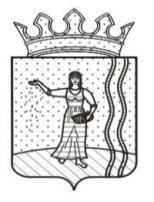 СОВЕТ  ДЕПУТАТОВ  ЕНАПАЕВСКОГО  СЕЛЬСКОГО ПОСЕЛЕНИЯОКТЯБРЬСКОГО  МУНИЦИПАЛЬНОГО РАЙОНАПЕРМСКОГО КРАЯР  Е  Ш  Е  Н  И  Е12.08.2015 г.                                                                                                №139О внесении изменений в решение Совета депутатов Енапаевского сельского поселения от 17.12.2014№104  «О бюджете Енапаевскогосельского поселения на 2015 годи на плановый период2016 – 2017 годы»            В соответствии Бюджетным кодексом Российской Федерации, Уставом Енапаевского сельского поселения, Положением о бюджетном процессе в Енапаевском поселении Совет депутатов Енапаевского сельского поселения Октябрьского муниципального района РЕШАЕТ:         1.Внести в решение Совета депутатов от 17.12.2014 г № 104 «О бюджете Енапаевского сельского поселения на 2015 год и на плановый период 2016 - 2017 годы» (в ред. решений Совета депутатов Енапаевского сельского поселения от 24.02.2015 №114, от 19.03.2015 №118, от 21.04.2015 №123,от 25.05.2015 №134, от 10.06.2015 №136, от 15.07.2015 №138)  следующие изменения:         1.1.  Пункт 1 изложить в следующей редакции:«1. Утвердить бюджет  Енапаевского сельского поселения (далее местный бюджет) на 2015 год по расходам в сумме 10 101,3тыс. рублей, исходя из прогнозируемого объема доходов  8428,5 тыс. рублей, с плановым дефицитом 1672,8 тыс. рублей.         1.1. Установить источники внутреннего финансирования дефицита местного бюджета в сумме 1672,8 тыс. рублей, в том числе за счет изменения остатков средств на счете по учету средств бюджета поселения в сумме 1672,8 тыс. рублей»         1.2. Пункт 2 изложить в следующей редакции:«2.  Утвердить основные характеристики местного бюджета на 2016 и на 2017 годы:  2.1. прогнозируемый общий объем доходов местного бюджета на 2016 год в сумме 5591,3 тыс. рублей и на 2017 год в сумме 5273,7 тыс. рублей;  2.2. общий объем расходов местного бюджета на 2016 год в сумме 5591,3 тыс. рублей, в том числе условно утверждаемые расходы в объеме 165,0 тыс. рублей и на 2017 год в сумме 5273,7 тыс. рублей, в том числе условно утверждаемые расходы в объеме 318,0 тыс. рублей;2.3. плановый дефицит  местного бюджета на 2016 год в сумме 0,0 тыс. руб. и на 2017 год в сумме 0,0 тыс. руб.»; 1.3.Пункт 9 изложить в новой редакции:«9. Утвердить общий объем бюджетных ассигнований на исполнение публичных нормативных обязательств на 2015 год в сумме 76,0 тыс. рублей, на 2016 год в сумме 60,9 тыс. рублей и на 2017 год в сумме 10,0  тыс. рублей»;      1.4.Приложения 1,2,3,4,5,6,9,10,11,12 изложить в новой редакции,  согласно приложениям  1,2,3,4,5,6,7,8,9,10  к настоящему решению.          2. Настоящее решение вступает в силу со дня его  обнародования.          3. Контроль за исполнением данного решения оставляю за собой.Глава сельского поселения-                                           председатель Совета депутатовЕнапаевского сельского поселения                                             Р.Г.Башаров                  Пояснительная запискак  решению Совета депутатов  Енапаевского сельского поселения от                12.08.2015 г №139 «О внесении изменений в решение Совета депутатов Енапаевского сельского поселения от 17.12.2014 г №104  «О бюджете Енапаевского сельского поселения на 2015 год и на плановый период 2016 – 2017 годы»1.Увеличить  план по доходам бюджета Енапаевского сельского поселения на 2015    год всего в сумме 1 523 170,51 рублей, в том числе:        1.1.Увеличить план по доходам на 2015 год  в сумме 1 549 870,51 рублей, за счет налоговых и неналоговых доходов в сумме рублей:  по КБК 116  117 05050 10 0000 180 «Прочие неналоговые доходы бюджетов сельских поселений» в сумме 1 549 870,51 рублей.      1.2.Уменьшить план по доходам на  2015 год за счет дотации бюджетам  сельских поселений на выравнивание бюджетной обеспеченности в  сумме 26 700,00 рублей:2) по  КБК  116 2 02 01001 10 0000 151 «Дотации бюджетам  сельских поселений на выравнивание бюджетной обеспеченности» в сумме 26 700,00 рублей, согласно Закона Пермского края от 08.06.2015№482-ПК  «О внесении изменений в Закон Пермского края «О бюджете Пермского края на 2015 год и на плановый период 2016 и 2017 годов» (Фонд финансовой поддержки сельским поселениям)      1.3.Уменьшить план по доходам на  2016 год за счет дотации бюджетам  сельских поселений на выравнивание бюджетной обеспеченности в  сумме 25 200,00 рублей: 3) по  КБК  116 2 02 01001 10 0000 151 «Дотации бюджетам  сельских поселений на выравнивание бюджетной обеспеченности» в сумме 25 200,00 рублей, согласно Закона Пермского края от 08.06.2015№482-ПК  «О внесении изменений в Закон Пермского края «О бюджете Пермского края на 2015 год и на плановый период 2016 и 2017 годов» (Фонд финансовой поддержки сельским поселениям)      1.4.Уменьшить план по доходам на  2017 год за счет дотации бюджетам  сельских поселений на выравнивание бюджетной обеспеченности в  сумме 25 800,00 рублей: 4) по  КБК  116 2 02 01001 10 0000 151 «Дотации бюджетам  сельских поселений на выравнивание бюджетной обеспеченности» в сумме 25 800,00 рублей, согласно Закона Пермского края от 08.06.2015№482-ПК  «О внесении изменений в Закон Пермского края «О бюджете Пермского края на 2015 год и на плановый период 2016 и 2017 годов» (Фонд финансовой поддержки сельским поселениям)2.Увеличить план по расходам бюджета Енапаевского сельского поселения на 2015 год в  целом на сумму    508 752,00  рублей.          2.1.Увеличение плана по расходам местного бюджета за счет прочих неналоговых доходов  378 900,00 рублей  по разделам:   КБК 116 0104 0120002 240 в сумме 347 200,00 рублей, оплата за ремонт изгороди около  здания администрации (50 000,00 рублей), заправка и ремонт картриджей (7 200,00 рублей), Консультант+, обслуживание оргтехники (44 000,00 рублей), ГСМ, запасные части, приобретение стройматериалов(150 000,00 рублей), дрова (96 000,00 рублей),            КБК 116 0104 0120002 850 в сумме 5 000,00 рублей, оплата транспортного налога,           КБК 116 1001 0519001 310  в сумме 26 700,00 рублей, пенсии за выслугу лет муниципальным служащим,           2.2. Увеличение плана по расходам местного бюджета за счет прочих неналоговых доходов в сумме  156 552,00 рублей оплата  по договорам МКУ «Ирень» по разделам:           КБК 116 0502  0321002 240 в сумме 56 588,00 рублей, оплата по договорам за услуги по поставке трехфазного прибора учета прямого включения (2 798,00 рублей), на приобретение насоса глубинного ЭВЦ-6-10-80, Станции управления СУЗ-40 10-40ам, Манометра ДМ-2010, приобретение электросчетчика Меркурий-230 (53790,00 рублей), для ремонта  водонапорной башни,           КБК 116 0503 0331002 240 в сумме 99 964,00 рублей, оплата по договору  ликвидация несанкционированных свалок (19 364,00 рублей),  по договору утилизация ТБО(общепоселенческого мусора) МУП «Автотранспортник» (23 400,00 рублей), на приобретение строительных материалов для ограждения аллеи Памяти в с.Енапаево (57 200,00 рублей),3.Уменьшить  план по расходам бюджета Енапаевского сельского поселения на 2015 -2017 годы, согласно Закона Пермского края от 08.06.2015№482-ПК «О внесении изменений в Закон Пермского края «О бюджете Пермского края на 2015 год и на плановый период 2016 и 2017 годов»: 3.1.Уменьшить на 2015 год план по расходам за счет дотации бюджетам  сельских поселений на выравнивание бюджетной обеспеченности (Фонд финансовой поддержки сельским поселениям, краевые) по разделу:КБК 116 1001 0519001 310  в сумме 26 700,00 рублей, пенсии за выслугу лет муниципальным служащим,3.2.Уменьшить на 2016 год план по расходам за счет дотации бюджетам  сельских поселений на выравнивание бюджетной обеспеченности (Фонд финансовой поддержки сельским поселениям, краевые) по разделу:КБК 116 1001 0519001 310  в сумме 25 200,00 рублей, пенсии за выслугу лет муниципальным служащим,3.3.Уменьшить на 2017 год план по расходам за счет дотации бюджетам  сельских поселений на выравнивание бюджетной обеспеченности (Фонд финансовой поддержки сельским поселениям, краевые) по разделу:КБК 116 1001 0519001 310  в сумме 25 800 рублей, пенсии за выслугу лет муниципальным служащим. Специалист по экономике и финансам                              Мубаракшина И.Л.             ФИНАНСОВО-ЭКОНОМИЧЕСКОЕ ОБОСНОВАНИЕк решению Совета депутатов Енапаевского  сельского поселения от 12.08.2015 г. №139   «О внесении изменений в решения Совета депутатов Енапаевского сельского поселения Октябрьского муниципального района   от 17.12.2014 № 104 «О бюджете Енапаевского сельского поселения Октябрьского муниципального района Пермского края на 2015 год и плановый период 2016-2017 годы»Финансово-экономическое обоснование разработано с целью определения объема бюджетных ассигнований на предоставление дополнительных расходов по бюджету.     Всего  увеличены  доходы  на сумму 1 523 170,51  рублей.    Всего дополнительно на расходы направляется 508 752,00 рубля  в том числе:  за счет собственных доходов в сумме 508 752,00 рубля;Специалист по финансам и экономике                                И.Л.МубаракшинаПриложение 7к решению Совета депутатов                                                                                                                                                         Енапаевского сельского поселения                                                                                                                                                                              от 12.08.2015 №139       Источники финансирования дефицита местного бюджета на 2015 годПриложение 8к решению Совета депутатовЕнапаевского сельского поселения                                                                                                                                                                                                        от 12.08.2015 №139    Источники финансирования дефицита местного бюджета на 2016-2017 годы     Приложение 9                                                                                                                                                                               к решению Совета депутатов                                                                                                                                                         Енапаевского сельского поселения                                                                                                                                                                             От 12.08.2015 №139Объем межбюджетных трансфертов, получаемых  Енапаевским сельским поселением из других бюджетов бюджетной системы Российской Федерации в 2015году Приложение 10к решению Совета депутатов                                                                                                                                                         Енапаевского сельского поселения                                                                                                                                                                             от 12.08.2015 №139Объем межбюджетных трансфертов, получаемых  Енапаевским сельским поселением из других бюджетов бюджетной системы Российской Федерации в 2016-2017 годы , тыс.рублях                                                                                                                   Приложение 1                                                                                                                   Приложение 1                                                                                                                   Приложение 1                         к  решению Совета депутатов Енапаевского сельского поселения от 12.08.2015 №139         Распределение доходов Енапаевского сельского поселения бюджета по кодам поступлений в бюджет (группам, подгруппам, статьям видов доходов, статьям классификации операций сектора государственного управления,относящихся к доходам бюджета) на 2015годРаспределение доходов Енапаевского сельского поселения бюджета по кодам поступлений в бюджет (группам, подгруппам, статьям видов доходов, статьям классификации операций сектора государственного управления,относящихся к доходам бюджета) на 2015годРаспределение доходов Енапаевского сельского поселения бюджета по кодам поступлений в бюджет (группам, подгруппам, статьям видов доходов, статьям классификации операций сектора государственного управления,относящихся к доходам бюджета) на 2015годРаспределение доходов Енапаевского сельского поселения бюджета по кодам поступлений в бюджет (группам, подгруппам, статьям видов доходов, статьям классификации операций сектора государственного управления,относящихся к доходам бюджета) на 2015годРаспределение доходов Енапаевского сельского поселения бюджета по кодам поступлений в бюджет (группам, подгруппам, статьям видов доходов, статьям классификации операций сектора государственного управления,относящихся к доходам бюджета) на 2015год КодНаименование кода поступлений в бюджет, группы, подгруппы, статьи,  кода экономической классификации доходовНаименование кода поступлений в бюджет, группы, подгруппы, статьи,  кода экономической классификации доходовСумма, тыс.рублей12334000 1 00 00000 00 0000 000НАЛОГОВЫЕ И НЕНАЛОГОВЫЕ ДОХОДЫНАЛОГОВЫЕ И НЕНАЛОГОВЫЕ ДОХОДЫ4403,9000 1 01 00000 00 0000 000Налоги на прибыль, доходыНалоги на прибыль, доходы280,00001 01 02000 01 0000 110Налог на доходы физических лицНалог на доходы физических лиц280,0000 1 01 02010 01 0000 110Налог  на  доходы  физических  лиц  с   доходов,    источником которых является налоговый агент,  за исключением   доходов,   в   отношении   которых  исчисление  и  уплата  налога  осуществляются  в соответствии  со  статьями  227,  227.1  и   228 Налогового кодекса Российской ФедерацииНалог  на  доходы  физических  лиц  с   доходов,    источником которых является налоговый агент,  за исключением   доходов,   в   отношении   которых  исчисление  и  уплата  налога  осуществляются  в соответствии  со  статьями  227,  227.1  и   228 Налогового кодекса Российской Федерации280,00001 03 00000 00 0000 000Налоги на товары (работы,услуги),реализуемые на территории  Российской ФедерацииНалоги на товары (работы,услуги),реализуемые на территории  Российской Федерации389,00001 03 02000 01 0000 110Акцизы по подакцизным товарам (продукции), производимым на территории Российской ФедерацииАкцизы по подакцизным товарам (продукции), производимым на территории Российской Федерации145,0000103 02230 01 0000 110 Доходы от уплаты акцизов на дизельное топливо, подлежащие распределению между бюджетами  субъектов Российской Федерации и местными бюджетами с учетом установленных дифференцированных нормативов отчислений в местные бюджетыДоходы от уплаты акцизов на дизельное топливо, подлежащие распределению между бюджетами  субъектов Российской Федерации и местными бюджетами с учетом установленных дифференцированных нормативов отчислений в местные бюджеты2,0000103 02240 01 0000 110 Доходы от уплаты акцизов на моторные масла для дизельных и (или) карбюраторных (инжекторных) двигателей, подлежащие распределению между бюджетами  субъектов Российской Федерации и местными бюджетами с учетом установленных дифференцированных нормативов отчислений в местные бюджетыДоходы от уплаты акцизов на моторные масла для дизельных и (или) карбюраторных (инжекторных) двигателей, подлежащие распределению между бюджетами  субъектов Российской Федерации и местными бюджетами с учетом установленных дифференцированных нормативов отчислений в местные бюджеты242,0000103 02250 01 0000 110 Доходы от уплаты акцизов на автомобильный бензин,  подлежащие распределению между бюджетами  субъектов Российской Федерации и местными бюджетами с учетом установленных дифференцированных нормативов отчислений в местные бюджетыДоходы от уплаты акцизов на автомобильный бензин,  подлежащие распределению между бюджетами  субъектов Российской Федерации и местными бюджетами с учетом установленных дифференцированных нормативов отчислений в местные бюджеты0,0000103 02260 01 0000 110 Доходы от уплаты акцизов на прямогонный бензин,  подлежащие распределению между бюджетами  субъектов Российской Федерации и местными бюджетами с учетом установленных дифференцированных нормативов отчислений в местные бюджетыДоходы от уплаты акцизов на прямогонный бензин,  подлежащие распределению между бюджетами  субъектов Российской Федерации и местными бюджетами с учетом установленных дифференцированных нормативов отчислений в местные бюджеты389,0000000 1 05 00000 00 0000 000Налоги на совокупный доходНалоги на совокупный доход17,0000000 1 05 03000 01 0000 110Единый сельскохозяйственный налогЕдиный сельскохозяйственный налог17,0000000  1 05 03010 01 0000 110Единый сельскохозяйственный налогЕдиный сельскохозяйственный налог17,0000 1 06 00000 00 0000 000Налоги на имуществоНалоги на имущество905,00001 06 01000 00 0000110Налог на имущество физических лиц Налог на имущество физических лиц 115,00001 06 01030 10 0000 110Налог  на  имущество  физических   лиц,   взимаемый  по  ставкам,  применяемым  к  объектам налогообложения,                          расположенным в границах сельских поселенийНалог  на  имущество  физических   лиц,   взимаемый  по  ставкам,  применяемым  к  объектам налогообложения,                          расположенным в границах сельских поселений115,00001 06 04000 02 1000 110Транспортный налог Транспортный налог 453,00001 06 04011 02 1000 110Транспортный налог с организацией Транспортный налог с организацией 58,00001 06 04012 02 1000 110Транспортный налог с физических лицТранспортный налог с физических лиц395,0000 1 06 06000 00 0000 110Земельный налогЗемельный налог316,00001 06 06030 03 0000 110Земельный налог с организаций Земельный налог с организаций 230,0000 1 06 06033 10 0000 110Земельный налог с организаций, обладающих земельным участком, расположенным в границах сельских  поселенийЗемельный налог с организаций, обладающих земельным участком, расположенным в границах сельских  поселений230,00001 06 06040 00 0000 110Земельный налог с физических лицЗемельный налог с физических лиц86,00001 06 06043 10 0000 110Земельный налог с физических, обладающих земельным участком, расположенным в границах сельских поселенийЗемельный налог с физических, обладающих земельным участком, расположенным в границах сельских поселений86,00001 08 00000 00 0000 000Государственная пошлинаГосударственная пошлина21,0000 1 08 04000 00 0000 110Государственная пошлина за совершение нотариальных действий (за исключением действий совершаемых  консульскими учреждениями Российской Федерации)Государственная пошлина за совершение нотариальных действий (за исключением действий совершаемых  консульскими учреждениями Российской Федерации)21,0000 1 08 04020 01 0000 110Государственная пошлина за совершение нотариальных действий должностными лицами органов местного самоуправления, уполномоченными в соответствии с законодательными актами Российской Федерации на совершение нотариальных действийГосударственная пошлина за совершение нотариальных действий должностными лицами органов местного самоуправления, уполномоченными в соответствии с законодательными актами Российской Федерации на совершение нотариальных действий21,00001 09 00000 00 0000 000ЗАДОЛЖЕННОСТЬ И ПЕРЕРАСЧЕТЫ ПО ОТМЕНЕННЫМ НАЛОГАМ, СБОРАМ И ИНЫМ ОБЯЗАТЕЛЬНЫМ ПЛАТЕЖАМЗАДОЛЖЕННОСТЬ И ПЕРЕРАСЧЕТЫ ПО ОТМЕНЕННЫМ НАЛОГАМ, СБОРАМ И ИНЫМ ОБЯЗАТЕЛЬНЫМ ПЛАТЕЖАМ40,20001 09 04000 00 0000 110Налоги на имуществоНалоги на имущество40,20001 09 04050 00 0000 110Земельный налог (по обязательствам, возникшим до 1 января 2006 года)Земельный налог (по обязательствам, возникшим до 1 января 2006 года)40,20001 09 04053 10 0000 110Земельный налог (по обязательствам, возникшим до 1 января 2006 года), мобилизуемый на территориях сельских поселенийЗемельный налог (по обязательствам, возникшим до 1 января 2006 года), мобилизуемый на территориях сельских поселений40,20001 11 00000 00 0000 000Доходы от использования имущества, находящегося в государственной и муниципальной собственностиДоходы от использования имущества, находящегося в государственной и муниципальной собственности5,6000 1 11 05000 00 0000 120Доходы, получаемые в виде арендной либо иной платы за передачу в возмездное пользование государственного и муниципального имущества (за исключением имущества бюджетных и автономных учреждений, а также имущества государственных и муниципальных унитарных предприятий, в том числе казенных)Доходы, получаемые в виде арендной либо иной платы за передачу в возмездное пользование государственного и муниципального имущества (за исключением имущества бюджетных и автономных учреждений, а также имущества государственных и муниципальных унитарных предприятий, в том числе казенных)5,6000111 05030 00 0000 120Доходы от сдачи в аренду имущества, находящегося в оперативном управлении органов государственной власти, органов местного самоуправления, государственных внебюджетных фондов и созданных ими учреждений (за исключением имущества бюджетных и автономных учреждений)Доходы от сдачи в аренду имущества, находящегося в оперативном управлении органов государственной власти, органов местного самоуправления, государственных внебюджетных фондов и созданных ими учреждений (за исключением имущества бюджетных и автономных учреждений)5,6000111 05035 10 0000 120Доходы от сдачи в аренду имущества, находящегося в оперативном управлении органов управления поселений и созданных ими учреждений (за исключением имущества муниципальных бюджетных и автономных учреждений)Доходы от сдачи в аренду имущества, находящегося в оперативном управлении органов управления поселений и созданных ими учреждений (за исключением имущества муниципальных бюджетных и автономных учреждений)5,6000 1 17 00000 00 0000 000Прочие неналоговые доходыПрочие неналоговые доходы2767,10001 17 05000 00 0000 180Прочие неналоговые доходыПрочие неналоговые доходы2767,1000 1 17 05050 10 0000 180Прочие неналоговые доходы бюджетов сельских поселенийПрочие неналоговые доходы бюджетов сельских поселений2767,1000 2 00 00000 00 0000 000Безвозмездные поступленияБезвозмездные поступления4024,6000 2 02 00000 00 0000 000Безвозмездные поступления от других бюджетов бюджетной системы Российской ФедерацииБезвозмездные поступления от других бюджетов бюджетной системы Российской Федерации4024,6000 2 02 01000 00 00000 151  Дотации бюджетам субъектов Российской Федерации и муниципальных образований Дотации бюджетам субъектов Российской Федерации и муниципальных образований3801,00002 02 01001 00 0000 151Дотации на выравнивание бюджетной обеспеченностиДотации на выравнивание бюджетной обеспеченности3801,0000 2 02 01001 10 0000 151Дотации бюджетам  сельских поселений на выравнивание бюджетной обеспеченности. Дотации бюджетам  сельских поселений на выравнивание бюджетной обеспеченности. 3560,70002 02 01001 10 0000 151Дотации бюджетам сельских поселений на выравнивание бюджетной обеспеченности.Дотации бюджетам сельских поселений на выравнивание бюджетной обеспеченности.240,3000 2 02 02000 00 0000 151Субсидии бюджетам субъектов Российской Федерации и муниципальных образований (межбюджетные субсидии)Субсидии бюджетам субъектов Российской Федерации и муниципальных образований (межбюджетные субсидии)0,0000 2 02 02999 00 0000 151Прочие субсидииПрочие субсидии0,0000 2 02 02999 10 0000 151Прочие субсидии бюджетам  сельских поселенийПрочие субсидии бюджетам  сельских поселений0,0000 202 03000 00 0000 000Субвенции бюджетам субъектов Российской Федерации и муниципальных образованийСубвенции бюджетам субъектов Российской Федерации и муниципальных образований62,7000 2 02 03015 00 0000 151Субвенции бюджетам на осуществление первичного воинского учета  на территориях, где отсутствуют военные комиссариатыСубвенции бюджетам на осуществление первичного воинского учета  на территориях, где отсутствуют военные комиссариаты61,80002 02 03015 10 0000 151Субвенции бюджетам сельских поселений на осуществление первичного воинского учета на территориях, где отсутствуют военные комиссариатыСубвенции бюджетам сельских поселений на осуществление первичного воинского учета на территориях, где отсутствуют военные комиссариаты61,8000 2 02 03024 00 0000 151Субвенции местным бюджетам на выполнение передаваемых  полномочий субъектов Российской ФедерацииСубвенции местным бюджетам на выполнение передаваемых  полномочий субъектов Российской Федерации0,90002 02 03024 10 0000 151Субвенции бюджетам  сельских поселений на выполнение передаваемых полномочий субъектов Российской Федерации Субвенции бюджетам  сельских поселений на выполнение передаваемых полномочий субъектов Российской Федерации 0,9000 202 04000 00 0000 151Иные межбюджетные  трансфертыИные межбюджетные  трансферты160,9000 202 04999 00 0000 151Прочие межбюджетные трансферты передаваемые бюджетам  сельских поселенийПрочие межбюджетные трансферты передаваемые бюджетам  сельских поселений160,9000 202 04999 10 0000 151Прочие межбюджетные трансферты передаваемые бюджетам сельских поселенийПрочие межбюджетные трансферты передаваемые бюджетам сельских поселений160,9ВСЕГО ДОХОДОВВСЕГО ДОХОДОВ8428,5                                                                                                                 Приложение2                                                                                                                 Приложение2                                                                                                                 Приложение2                                                                                                                 Приложение2                                       к решению Совета депутатов                                        к решению Совета депутатов                                        к решению Совета депутатов                                        к решению Совета депутатов Енапаевского сельского поселенияЕнапаевского сельского поселенияЕнапаевского сельского поселенияЕнапаевского сельского поселенияот 12.08.2015 №139от 12.08.2015 №139от 12.08.2015 №139от 12.08.2015 №139Распределение доходов Енапаевского сельского поселения по кодам поступлений в бюджет (группам, подгруппам, статьям видов доходов, статьям классификации операций сектора государственного управления, относящихся к доходам бюджета) на 2016-2017годы, тыс.рублейРаспределение доходов Енапаевского сельского поселения по кодам поступлений в бюджет (группам, подгруппам, статьям видов доходов, статьям классификации операций сектора государственного управления, относящихся к доходам бюджета) на 2016-2017годы, тыс.рублейРаспределение доходов Енапаевского сельского поселения по кодам поступлений в бюджет (группам, подгруппам, статьям видов доходов, статьям классификации операций сектора государственного управления, относящихся к доходам бюджета) на 2016-2017годы, тыс.рублейРаспределение доходов Енапаевского сельского поселения по кодам поступлений в бюджет (группам, подгруппам, статьям видов доходов, статьям классификации операций сектора государственного управления, относящихся к доходам бюджета) на 2016-2017годы, тыс.рублейРаспределение доходов Енапаевского сельского поселения по кодам поступлений в бюджет (группам, подгруппам, статьям видов доходов, статьям классификации операций сектора государственного управления, относящихся к доходам бюджета) на 2016-2017годы, тыс.рублейРаспределение доходов Енапаевского сельского поселения по кодам поступлений в бюджет (группам, подгруппам, статьям видов доходов, статьям классификации операций сектора государственного управления, относящихся к доходам бюджета) на 2016-2017годы, тыс.рублейКодКодКодНаименование кода поступлений в бюджет, группы, подгруппы, статьи,  кода экономической классификации доходов2016 год2017 год122345000 1 00 00000 00 0000 000 1 00 00000 00 0000 000НАЛОГОВЫЕ И НЕНАЛОГОВЫЕ ДОХОДЫ1709,01845,0000 1 01 00000 00 0000 000 1 01 00000 00 0000 000Налоги на прибыль, доходы301,0327,00001 01 02000 01 0000 1101 01 02000 01 0000 110Налог на доходы физических лиц301,0327,0000 1 01 02010 01 0000 110 1 01 02010 01 0000 110Налог  на  доходы  физических  лиц  с   доходов,    источником которых является налоговый агент,  за исключением   доходов,   в   отношении   которых  исчисление  и  уплата  налога  осуществляются  в соответствии  со  статьями  227,  227.1  и   228 Налогового кодекса Российской Федерации301,0327,00001 03 00000 00 0000 0001 03 00000 00 0000 000Налоги на товары (работы,услуги),реализуемые на территории  Российской Федерации419,0451,00001 03 02000 01 0000 1101 03 02000 01 0000 110Акцизы по подакцизным товарам (продукции), производимым на территории Российской Федерации419,0451,0000103 02230 01 0000 110 103 02230 01 0000 110 Доходы от уплаты акцизов на дизельное топливо, подлежащие распределению между бюджетами  субъектов Российской Федерации и местными бюджетами с учетом установленных дифференцированных нормативов отчислений в местные бюджеты156,0168,0000103 02240 01 0000 110 103 02240 01 0000 110 Доходы от уплаты акцизов на моторные масла для дизельных и (или) карбюраторных (инжекторных) двигателей, подлежащие распределению между бюджетами  субъектов Российской Федерации и местными бюджетами с учетом установленных дифференцированных нормативов отчислений в местные бюджеты2,02,0000103 02250 01 0000 110 103 02250 01 0000 110 Доходы от уплаты акцизов на автомобильный бензин,  подлежащие распределению между бюджетами  субъектов Российской Федерации и местными бюджетами с учетом установленных дифференцированных нормативов отчислений в местные бюджеты260,0280,0000103 02260 01 0000 110 103 02260 01 0000 110 Доходы от уплаты акцизов на прямогонный бензин,  подлежащие распределению между бюджетами  субъектов Российской Федерации и местными бюджетами с учетом установленных дифференцированных нормативов отчислений в местные бюджеты1,01,0000000 1 05 00000 00 0000 000000 1 05 00000 00 0000 000Налоги на совокупный доход18,019,0000000 1 05 03000 01 0000 110000 1 05 03000 01 0000 110Единый сельскохозяйственный налог18,019,0000000  1 05 03010 01 0000 110000  1 05 03010 01 0000 110Единый сельскохозяйственный налог18,019,0000 1 06 00000 00 0000 000 1 06 00000 00 0000 000Налоги на имущество971,01048,00001 06 01000 00 00001101 06 01000 00 0000110Налог на имущество физических лиц 124,0133,00001 06 01030 10 0000 1101 06 01030 10 0000 110Налог  на  имущество  физических   лиц,   взимаемый  по  ставкам,  применяемым  к  объектам налогообложения,                          расположенным в границах сельских поселений124,0133,00001 06 04000 02 1000 1101 06 04000 02 1000 110Транспортный налог 486,0525,00001 06 04011 02 1000 1101 06 04011 02 1000 110Транспортный налог с организацией 62,067,00001 06 04012 02 1000 1101 06 04012 02 1000 110Транспортный налог с физических лиц424,0458,0000 1 06 06000 00 0000 110 1 06 06000 00 0000 110Земельный налог339,0366,00001 06 06030 03 0000 1101 06 06030 03 0000 110Земельный налог с организаций 247,0267,0000 1 06 06033 10 0000 110 1 06 06033 10 0000 110Земельный налог с организаций, обладающих земельным участком, расположенным в границах сельских  поселений247,0267,00001 06 06040 00 0000 1101 06 06040 00 0000 110Земельный налог с физических лиц92,099,00001 06 06043 10 0000 1101 06 06043 10 0000 110Земельный налог с физических, обладающих земельным участком, расположенным в границах сельских поселений92,099,00001 08 00000 00 0000 0001 08 00000 00 0000 000Государственная пошлина22,024,0000 1 08 04000 00 0000 110 1 08 04000 00 0000 110Государственная пошлина за совершение нотариальных действий (за исключением действий совершаемых  консульскими учреждениями Российской Федерации)22,024,0000 1 08 04020 01 0000 110 1 08 04020 01 0000 110Государственная пошлина за совершение нотариальных действий должностными лицами органов местного самоуправления, уполномоченными в соответствии с законодательными актами Российской Федерации на совершение нотариальных действий22,024,0000 2 00 00000 00 0000 000 2 00 00000 00 0000 000Безвозмездные поступления3882,33428,7000 2 02 00000 00 0000 000 2 02 00000 00 0000 000Безвозмездные поступления от других бюджетов бюджетной системы Российской Федерации3882,33428,7000 2 02 01000 00 00000 151  2 02 01000 00 00000 151  Дотации бюджетам субъектов Российской Федерации и муниципальных образований3721,53088,50002 02 01001 00 0000 1512 02 01001 00 0000 151Дотации на выравнивание бюджетной обеспеченности3721,53088,5000 2 02 01001 10 0000 151 2 02 01001 10 0000 151Дотации бюджетам  сельских поселений на выравнивание бюджетной обеспеченности. 3494,42856,50002 02 01001 10 0000 1512 02 01001 10 0000 151Дотации бюджетам сельских поселений на выравнивание бюджетной обеспеченности.227,1232,0000 2 02 02000 00 0000 151 2 02 02000 00 0000 151Субсидии бюджетам субъектов Российской Федерации и муниципальных образований (межбюджетные субсидии)0,00,0000 2 02 02999 00 0000 151 2 02 02999 00 0000 151Прочие субсидии0,00,0000 2 02 02999 10 0000 151 2 02 02999 10 0000 151Прочие субсидии бюджетам  сельских поселений0,00,0000 202 03000 00 0000 000 202 03000 00 0000 000Субвенции бюджетам субъектов Российской Федерации и муниципальных образований70,467,3000 2 02 03015 00 0000 151 2 02 03015 00 0000 151Субвенции бюджетам на осуществление первичного воинского учета  на территориях, где отсутствуют военные комиссариаты69,566,40002 02 03015 10 0000 1512 02 03015 10 0000 151Субвенции бюджетам сельских поселений на осуществление первичного воинского учета на территориях, где отсутствуют военные комиссариаты69,566,4000 2 02 03024 00 0000 151 2 02 03024 00 0000 151Субвенции местным бюджетам на выполнение передаваемых  полномочий субъектов Российской Федерации0,90,90002 02 03024 10 0000 1512 02 03024 10 0000 151Субвенции бюджетам  сельских поселений на выполнение передаваемых полномочий субъектов Российской Федерации 0,90,9000 202 04000 00 0000 151 202 04000 00 0000 151Иные межбюджетные  трансферты90,4272,9000 202 04999 00 0000 151 202 04999 00 0000 151Прочие межбюджетные трансферты передаваемые бюджетам  сельских поселений90,4272,9000 202 04999 10 0000 151 202 04999 10 0000 151Прочие межбюджетные трансферты передаваемые бюджетам сельских поселений  90,4272,9ВСЕГО ДОХОДОВ5591,35273,7                                                                                                                    Приложение 3 Таблица 1                                                                                                                    Приложение 3 Таблица 1                                                                                                      к  решению Совета депутатов                                                                                                       к  решению Совета депутатов                                                                                                       к  решению Совета депутатов                                                                                       Енапаевского сельского поселения                                                                                       Енапаевского сельского поселения                                                                                                                                от 12.08.2015 №139                                                                                                                               от 12.08.2015 №139Распределение бюджетных ассигнований на 2015 год по разделам и подразделам, целевым статьям (муниципальным программам и непрограммным направлениям деятельности) и видам расходов классификации расходов бюджета, тыс. руб.Распределение бюджетных ассигнований на 2015 год по разделам и подразделам, целевым статьям (муниципальным программам и непрограммным направлениям деятельности) и видам расходов классификации расходов бюджета, тыс. руб.Распределение бюджетных ассигнований на 2015 год по разделам и подразделам, целевым статьям (муниципальным программам и непрограммным направлениям деятельности) и видам расходов классификации расходов бюджета, тыс. руб.Распределение бюджетных ассигнований на 2015 год по разделам и подразделам, целевым статьям (муниципальным программам и непрограммным направлениям деятельности) и видам расходов классификации расходов бюджета, тыс. руб.Распределение бюджетных ассигнований на 2015 год по разделам и подразделам, целевым статьям (муниципальным программам и непрограммным направлениям деятельности) и видам расходов классификации расходов бюджета, тыс. руб.КФСРКЦСРКВРНаименование расходовСумма0100Общегосударственные вопросы5026,50102Функционирование высшего должностного лица субъекта Российской Федерации и муниципального образования660,00100000Муниципальная программа «Совершенствование муниципального управления в Енапаевском сельском поселении Октябрьского муниципального района Пермского края на 2015-2017 годы»660,00120000Подпрограмма «Развитие муниципальной службы и организация деятельности органов местного самоуправления в Енапаевском сельском поселении на 2015-2017 годы» 660,00120001Глава сельского поселения – глава Администрации Енапаевского сельского поселения660,0120Расходы на выплату персоналу государственных (муниципальных) органов660,00103Функционирование законодательных (представительных) органов государственной власти и представительных органов муниципальных образований18,39000000Непрограммные направления расходов бюджета Енапаевского сельского поселения 18,39100000Обеспечение деятельности органов местного самоуправления18,39100004Депутаты представительного органа муниципального образования18,3120Расходы на выплату персоналу государственных (муниципальных) органов18,30104Функционирование Правительства Российской Федерации, высших исполнительных органов государственной власти субъектов Российской Федерации, местных администраций2644,30100000Муниципальная программа «Совершенствование муниципального управления в Енапаевском сельском поселении Октябрьского муниципального района Пермского края на 2015-2017 годы»2643,40120000Подпрограмма «Развитие муниципальной службы и организация деятельности органов местного самоуправления в Енапаевском сельском поселении на 2015-2017 годы» 2643,40120002Обеспечение выполнения функций органами местного самоуправления2643,4120Расходы на выплату персоналу государственных (муниципальных) органов1821,6240Иные закупки товаров, работ и услуг для обеспечения государственных (муниципальных) нужд775,5850Уплата налогов, сборов и иных платежей46,30126322Составление протоколов об административных правонарушениях0,9240Иные закупки товаров, работ и услуг для обеспечения государственных (муниципальных) нужд0,90106Обеспечение деятельности финансовых, налоговых и таможенных органов и органов финансового (финансово-бюджетного) надзора37,59000000Непрограммные направления расходов бюджета Енапаевского сельского поселения 37,59200000Мероприятия, осуществляемые органами местного самоуправления, в рамках непрограммных направлений расходов37,59204005Расходы по формированию и исполнению бюджетов поселений 30,0540Иные закупки товаров, работ и услуг для обеспечения государственных (муниципальных) нужд30,09204006Расходы по контролю за  исполнением бюджетов поселений 7,5540Иные закупки товаров, работ и услуг для обеспечения государственных (муниципальных) нужд7,50111Резервные фонды50,00100000Муниципальная программа «Совершенствование муниципального управления в Енапаевском сельском поселении Октябрьского муниципального района Пермского края на 2015-2017 годы»50,00120000Подпрограмма «Развитие муниципальной службы и организация деятельности органов местного самоуправления в Енапаевском сельском поселении на 2015-2017 годы» 50,00121001Резервный фонд Администрации Енапаевского сельского поселения50,0870Резервные средства50,00113Другие общегосударственные вопросы1616,40100000Муниципальная программа «Совершенствование муниципального управления в Енапаевском сельском поселении Октябрьского муниципального района Пермского края на 2015-2017 годы»53,20110000Подпрограмма «Формирование общедоступный информационно-коммуникационной среды в Енапаевском сельском поселении на 2015-2017 годы»  33,20111001Расходы на информирование населения через средства массовой информации 33,2240Иные закупки товаров, работ и услуг для обеспечения государственных (муниципальных) нужд33,20120000Подпрограмма «Развитие муниципальной службы и организация деятельности органов местного самоуправления в Енапаевском сельском поселении на 2015-2017 годы» 20,00121002Взносы в Совет муниципальных образований20,0880Специальные расходы20,00200000Муниципальная программа «Управление земельными ресурсами и имуществом в Енапаевском сельском поселении Октябрьского муниципального района Пермского края на 2015-2017 годы»295,60210000Подпрограмма «Управление земельными ресурсами в Енапаевском сельском поселении на 2015 -2017 годы»70,00211001Вовлечение в оборот земельных участков, в том числе под жилищное строительство70,0240Иные закупки товаров, работ и услуг для обеспечения государственных (муниципальных) нужд70,00220000Подпрограмма «Управление муниципальным имуществом в Енапаевском сельском поселении на 2015 -2017 годы»225,60221001Содержание и обслуживание имущества муниципальной казны225,6240Иные закупки товаров, работ и услуг для обеспечения государственных (муниципальных) нужд225,69000000Непрограммные направления расходов бюджета Енапаевского сельского поселения 1267,69200000Мероприятия, осуществляемые органами местного самоуправления, в рамках непрограммных направлений расходов1267,69200006Обеспечение деятельности казенных учреждений1267,6110Расходы на выплаты персоналу казенных учреждений1248,3240Иные закупки товаров, работ и услуг для обеспечения государственных (муниципальных) нужд16,3850Уплата налогов, сборов и иных платежей3,09206201Предоставление субсидии органам местного самоуправления на реализацию муниципальных программ, приоритетных муниципальных проектов в рамках приоритетных региональных проектов, инвестиционных проектов муниципальных образований0,0870Резервные средства0,00203Мобилизационная и вневойсковая подготовка61,80100000Муниципальная программа «Совершенствование муниципального управления в Енапаевском сельском поселении Октябрьского муниципального района Пермского края на 2015-2017 годы»61,80120000Подпрограмма «Развитие муниципальной службы и организация деятельности в Енапаевском сельском поселении на 2015-2017 годы»61,80125118Осуществление первичного воинского учета на территориях, где отсутствуют военные комиссариаты61,8120Расходы на выплату персоналу государственных (муниципальных) органов местного самоуправления58,2240Иные закупки товаров, работ и услуг для обеспечения государственных (муниципальных) нужд3,60300Национальная безопасность и правоохранительная деятельность 564,50310Обеспечение пожарной безопасности564,50600000Муниципальной программа «Защита населения  и территорий от чрезвычайных  ситуаций, гражданская оборона и обеспечение пожарной безопасности  в Енапаевском сельском поселении Октябрьского муниципального района Пермского края на 2015-2017годы»564,50610000Подпрограмма  «Обеспечение пожарной безопасности в Енапаевском сельском поселении на 2015-2017 годы»564,50611006 Обеспечение деятельности казенных учреждений564,5110Расходы на выплаты персоналу казенных учреждений445,9240Иные закупки товаров, работ и услуг для обеспечения государственных (муниципальных) нужд109,2850Уплата налогов, сборов и иных платежей9,40400Национальная экономика1145,20409Дорожное хозяйство (дорожные фонды)1145,20300000Муниципальная программа «Комплексное развитие систем жизнеобеспечения в Енапаевском сельском поселении Октябрьского муниципального района Пермского края на 2015-2017 годы»1117,10310000Подпрограмма «Развитие дорожной деятельности в Енапаевском сельском поселении на 2015 -2017 годы»1117,10311001Содержание автомобильных дорог и искусственных сооружений на них345,0240Иные закупки товаров, работ и услуг для обеспечения государственных (муниципальных) нужд345,00311002Ремонт автомобильных дорог и искусственных сооружений на них667,1240Иные закупки товаров, работ и услуг для обеспечения государственных (муниципальных) нужд667,1Самообложение граждан, на ремонт свнутрипоселенческих дорог до кладбища  в д.Редькино21,00316216Субсидии местным бюджетам на решение вопросов местного значения с участием средств самообложения граждан.105,0240Иные закупки товаров , услуг для работы муниципальных нужд105,0Доля из бюджета Пермского края  на решение вопросов местного значения  с участием средств самообложения граждан.105,09000000Непрограммные направления расходов бюджета Енапаевского сельского поселения 28,19200000Мероприятия, осуществляемые органами местного самоуправления, в рамках непрограммных направлений расходов28,19205390Финансовое обеспечение дорожной деятельности за счет средств федерального бюджета28,1240Иные закупки товаров, работ и услуг для обеспечения государственных (муниципальных) нужд28,10500Жилищно-коммунальное хозяйство1780,00501Жилищное хозяйство37,00300000Муниципальная программа «Комплексное развитие систем жизнеобеспечения в Енапаевском сельском поселении Октябрьского муниципального района Пермского края на 2015-2017 годы»37,00320000Подпрограмма "Развитие жилищного и коммунального хозяйства в Енапаевском сельском поселении на 2015-2017 годы"37,00321001Мероприятия в области жилищного хозяйства37,0240Иные закупки товаров, работ и услуг для обеспечения государственных (муниципальных) нужд37,00502Коммунальное хозяйство221,60300000Муниципальная программа «Комплексное развитие систем жизнеобеспечения в Енапаевском сельском поселении Октябрьского муниципального района Пермского края на 2015-2017 годы»221,60320000Подпрограмма "Развитие жилищного и коммунального хозяйства в Енапаевском сельском поселении на 2015-2017 годы"221,60321002Мероприятия в области коммунального  хозяйства221,6240Иные закупки товаров, работ и услуг для обеспечения государственных (муниципальных) нужд221,60503Благоустройство1521,40300000Муниципальная программа «Комплексное развитие систем жизнеобеспечения в Енапаевском сельском поселении Октябрьского муниципального района Пермского края на 2015-2017 годы»1521,40330000Подпрограмма "Благоустройство территории Енапаевского сельского поселения на 2015-2017 годы"1521,40331001Уличное освещение544,4240Иные закупки товаров, работ и услуг для обеспечения государственных (муниципальных) нужд544,4Самообложение граждан, ремонт сети уличного освещения в с.Енапаево83,20336216Субсидии местным бюджетам на решение вопросов местного значения с участием средств самообложения граждан.416,3200Закупка товаров, работ и услуг для муниципальных нужд416,2240Иные закупки товаров , услуг для работы муниципальных нужд416,3Доля из бюджета Пермского края  на решение вопросов местного значения с участием средств самообложения граждан.416,30331002Прочие  мероприятия  по благоустройству492,5240Иные закупки товаров, работ и услуг для обеспечения государственных (муниципальных) нужд492,5Самообложение граждан, ремонт изгороди кладбища  в д.Мостовая13,70336216Субсидии местным бюджетам на решение вопросов местного значения  с участием средств самообложения граждан.68,2200Закупка товаров, работ и услуг для муниципальных нужд68,2240Иные закупки товаров , услуг для работы муниципальных нужд68,2Доля из бюджета Пермского края  на решение вопросов местного значения  с участием средств самообложения граждан.68,20800Культура, кинематография 1347,30801Культура1347,30400000Муниципальная программа «Развитие сферы культуры в  Енапаевском сельском поселении Октябрьского муниципального района Пермского края на 2015-2017 годы»1342,30410000Подпрограмма «Развитие  культуры в Енапаевском сельском поселении на 2015-2017годы»1342,30411001Предоставление муниципальных услуг в сфере культуры1342,3610Субсидии бюджетным учреждениям, приобретение основных средств1342,39000000Непрограммные направления расходов бюджета Енапаевского сельского поселения 5,09200000Мероприятия, осуществляемые органами местного самоуправления, в рамках непрограммных направлений расходов5,09204008Расходы  по организации библиотечного обслуживания населения, комплектование  библиотечных фондов поселений5,0540Иные закупки товаров, работ и услуг для обеспечения государственных (муниципальных) нужд5,01000Социальная политика176,01001Пенсионное обеспечение76,00500000Муниципальная программа «Социальная поддержка граждан в Енапаевском сельском поселении Октябрьского муниципального района Пермского края на 2015-2017 годы»45,60510000Подпрограмма «Реализация системы мер социальной поддержки и социальной помощи отдельных категорий граждан в Енапаевском сельском поселении на 2015-2017 годы»45,60519001Пенсии за выслугу лет муниципальным служащим45,6310Публичные нормативные социальные выплаты гражданам45,69000000Непрограммные направления расходов бюджета Енапаевского сельского поселения 30,49200000Мероприятия, осуществляемые органами местного самоуправления, в рамках непрограммных направлений расходов30,49209002Пенсии за выслугу лет лицам, замещавшим выборные муниципальные должности30,4310Публичные нормативные социальные выплаты гражданам30,41003Социальное обеспечение населения100,00500000Муниципальная программа «Социальная поддержка граждан в Енапаевском сельском поселении Октябрьского муниципального района Пермского края на 2015-2017 годы»100,00510000Подпрограмма «Реализация системы мер социальной поддержки и социальной помощи отдельных категорий граждан в Енапаевском сельском поселении на 2015-2017 годы»100,00514002Обеспечение жильем граждан и молодых специалистов на селе100,0540Иные межбюджетные трансферты100,0Всего расходы Енапаевского сельского бюджета10101,3                                                                                                                                  Приложения 3 Таблица 2                                                                                                                                   Приложения 3 Таблица 2                                                                                                                                         к  решению Совета депутатов                                                                                                                                         к  решению Совета депутатов                                                                                                                                         к  решению Совета депутатов                                                                                                                  Енапаевского сельского поселения                                                                                                                  Енапаевского сельского поселения                                                                                                                                            от 12.08.2015 №139                                                                                                                                           от 12.08.2015 №139Распределение бюджетных ассигнований на 2015 год по разделам и подразделам, целевым статьям (муниципальным программам и непрограммным направлениям деятельности) и видам расходов классификации расходов бюджета, тыс. руб.Распределение бюджетных ассигнований на 2015 год по разделам и подразделам, целевым статьям (муниципальным программам и непрограммным направлениям деятельности) и видам расходов классификации расходов бюджета, тыс. руб.Распределение бюджетных ассигнований на 2015 год по разделам и подразделам, целевым статьям (муниципальным программам и непрограммным направлениям деятельности) и видам расходов классификации расходов бюджета, тыс. руб.Распределение бюджетных ассигнований на 2015 год по разделам и подразделам, целевым статьям (муниципальным программам и непрограммным направлениям деятельности) и видам расходов классификации расходов бюджета, тыс. руб.КЦСРКВРНаименование расходовСумма0100000Муниципальная программа «Совершенствование муниципального управления в Енапаевском сельском поселении Октябрьского муниципального района Пермского края на 2015-2017 годы»3469,30110000Подпрограмма «Формирование общедоступный информационно-коммуникационной среды в Енапаевском сельском поселении на 2015-2017 годы»33,20111001Расходы на информирование населения через средства массовой информации 33,2240Иные закупки товаров, работ и услуг для обеспечения государственных (муниципальных) нужд33,20120000Подпрограмма «Развитие муниципальной службы и организация деятельности органов местного самоуправления в Енапаевском сельском поселении на 2015-2017 годы» 3436,10120001Глава сельского поселения – глава Администрации Енапаевского сельского поселения660,0120Расходы на выплату персоналу государственных (муниципальных) органов660,00120002Обеспечение выполнения функций органами местного самоуправления2643,4120Расходы на выплату персоналу государственных (муниципальных) органов1821,6240Иные закупки товаров, работ и услуг для обеспечения государственных (муниципальных) нужд775,5850Уплата налогов, сборов и иных платежей46,30121001Резервный фонд Администрации Енапаевского сельского поселения50,0870Резервные средства50,00121002Взносы в Совет муниципальных образований20,0880Специальные расходы20,00125118Осуществление первичного воинского учета на территориях, где отсутствуют военные комиссариаты61,8120Расходы на выплату персоналу государственных (муниципальных) органов местного самоуправления58,2240Иные закупки товаров, работ и услуг для обеспечения государственных (муниципальных) нужд3,60126322Составление протоколов об административных правонарушениях0,9240Иные закупки товаров, работ и услуг для обеспечения государственных (муниципальных) нужд0,90200000Муниципальная программа «Управление земельными ресурсами и имуществом в Енапаевском сельском поселении Октябрьского муниципального района Пермского края на 2015-2017 годы»295,60210000Подпрограмма «Управление земельными ресурсами в Енапаевском сельском поселении на 2015 -2017 годы»70,00211001Вовлечение в оборот земельных участков, в том числе под жилищное строительство70,0240Иные закупки товаров, работ и услуг для обеспечения государственных (муниципальных) нужд70,00220000Подпрограмма «Управление муниципальным имуществом в Енапаевском сельском поселении на 2015 -2017 годы»225,60221001Содержание и обслуживание имущества муниципальной казны225,6240Иные закупки товаров, работ и услуг для обеспечения государственных (муниципальных) нужд225,60300000Муниципальная программа «Комплексное развитие систем жизнеобеспечения в Енапаевском сельском поселении Октябрьского муниципального района Пермского края на 2015-2017 годы»2897,10310000Подпрограмма «Развитие дорожной деятельности в Енапаевском сельском поселении на 2015 -2017 годы»1117,10311001Содержание автомобильных дорог и искусственных сооружений на них345,0240Иные закупки товаров, работ и услуг для обеспечения государственных (муниципальных) нужд345,00311002Ремонт автомобильных дорог и искусственных сооружений на них667,1240Иные закупки товаров, работ и услуг для обеспечения государственных (муниципальных) нужд667,1Самообложение граждан, на ремонт свнутрипоселенческих дорог до кладбища  в д.Редькино21,00316216Субсидии местным бюджетам на решение вопросов местного значения с участием средств самообложения граждан.105,0200Закупка товаров, работ и услуг для муниципальных нужд105,0240Иные закупки товаров , услуг для работы муниципальных нужд105,0Доля из бюджета Пермского края  на решение вопросов местного значения с участием средств самообложения граждан.105,00320000Подпрограмма "Развитие жилищного и коммунального хозяйства в Енапаевском сельском поселении на 2015-2017 годы"258,60321001Мероприятия в области жилищного хозяйства37,0240Иные закупки товаров, работ и услуг для обеспечения государственных (муниципальных) нужд37,00321002Мероприятия в области коммунального  хозяйства221,6240Иные закупки товаров, работ и услуг для обеспечения государственных (муниципальных) нужд221,60330000Подпрограмма "Благоустройство территории Енапаевского сельского поселения на 2015-2017 годы"1521,40331001Уличное освещение544,4240Иные закупки товаров, работ и услуг для обеспечения государственных (муниципальных) нужд544,4Самообложение граждан, ремонт сети уличного освещения в с.Енапаево83,20336216Субсидии местным бюджетам на решение вопросов местного значения с участием средств самообложения граждан.416,3200Закупка товаров, работ и услуг для муниципальных нужд416,3240Иные закупки товаров , услуг для работы муниципальных нужд416,3Доля из бюджета Пермского края  на решение вопросов местного значения  с участием средств самообложения граждан.416,30331002Прочие  мероприятия  по благоустройству492,5240Иные закупки товаров, работ и услуг для обеспечения государственных (муниципальных) нужд492,5Самообложение граждан, ремонт изгороди кладбища  в д.Мостовая13,70336216Субсидии местным бюджетам на решение вопросов местного значения с участием средств самообложения граждан.68,2200Закупка товаров, работ и услуг для муниципальных нужд68,2240Иные закупки товаров , услуг для работы муниципальных нужд68,2Доля из бюджета Пермского края  на решение вопросов местного значения с участием средств самообложения граждан.68,20400000Муниципальная программа «Развитие сферы культуры в Енапаевском сельском поселении Октябрьского муниципального района Пермского края на 2015-2017 годы»1342,30410000Подпрограмма «Развитие  культуры в Енапаевском сельском поселении на 2015-2017годы»1342,30411001Предоставление муниципальных услуг в сфере культуры1342,3610Субсидии бюджетным учреждениям, приобретение основных средств1342,30500000Муниципальная программа «Социальная поддержка граждан в Енапаевском сельском поселении Октябрьского муниципального района Пермского края на 2015-2017 годы»145,60510000Подпрограмма «Реализация системы мер социальной поддержки и социальной помощи отдельных категорий граждан в Енапаевском сельском поселении на 2015-2017 годы»145,60514002Обеспечение жильем граждан и молодых специалистов на селе100,0540Иные межбюджетные трансферты100,00519001Пенсии за выслугу лет муниципальным служащим45,6310Публичные нормативные социальные выплаты гражданам45,60600000Муниципальной программа «Защита населения  и территорий от чрезвычайных  ситуаций, гражданская оборона и обеспечение пожарной безопасности  в Енапаевском сельском поселении Октябрьского муниципального района Пермского края на 2015-2017годы»564,50610000Подпрограмма  «Обеспечение пожарной безопасности в Енапаевском сельском поселении на 2015-2017 годы»564,50611006 Обеспечение деятельности казенных учреждений564,5110Расходы на выплаты персоналу казенных учреждений445,9240Иные закупки товаров, работ и услуг для обеспечения государственных (муниципальных) нужд109,2850Уплата налогов, сборов и иных платежей9,49000000Непрограммные направления расходов бюджета Енапаевского сельского поселения 1386,99100000Обеспечение деятельности органов местного самоуправления18,39100004Депутаты представительного органа муниципального образования18,3120Расходы на выплату персоналу государственных (муниципальных) органов18,39200000Мероприятия, осуществляемые органами местного самоуправления, в рамках непрограммных направлений расходов1368,69200006Обеспечение деятельности казенных учреждений1267,6110Расходы на выплаты персоналу казенных учреждений1248,3240Иные закупки товаров, работ и услуг для обеспечения государственных (муниципальных) нужд16,3850Уплата налогов, сборов и иных платежей3,09201001Расходы по формированию и исполнению бюджетов поселений 30,0240Иные закупки товаров, работ и услуг для обеспечения государственных (муниципальных) нужд30,09201002Расходы  по контролю за  исполнением бюджетов поселений 7,5240Иные закупки товаров, работ и услуг для обеспечения государственных (муниципальных) нужд7,59201003Расходы по организации библиотечного обслуживания населения, комплектование  библиотечных фондов поселений5,0240Иные закупки товаров, работ и услуг для обеспечения государственных (муниципальных) нужд5,09205390Финансовое обеспечение дорожной деятельности за счет средств федерального бюджета28,1240Иные закупки товаров, работ и услуг для обеспечения государственных (муниципальных) нужд28,19206201Предоставление субсидии органам местного самоуправления на реализацию муниципальных программ, приоритетных муниципальных проектов в рамках приоритетных региональных проектов, инвестиционных проектов муниципальных образований0,0870Резервные средства0,09209002Пенсии за выслугу лет лицам, замещавшим выборные муниципальные должности30,4310Публичные нормативные социальные выплаты гражданам30,4Всего расходы Енапаевского сельского бюджета10101,3                                                                                                                    Приложение 4Таблица 1                                                                                                                    Приложение 4Таблица 1                                                                                                                    Приложение 4Таблица 1                                                                                                      к  решению Совета депутатов                                                                                                       к  решению Совета депутатов                                                                                                       к  решению Совета депутатов                                                                                       Енапаевского сельского поселения                                                                                       Енапаевского сельского поселения                                                                                       Енапаевского сельского поселения от 12.08.2015 №139от 12.08.2015 №139Распределение бюджетных ассигнований на 2016-2017 годы по разделам и подразделам, целевым статьям (муниципальным программам и непрограммным направлениям деятельности) и видам расходов классификации расходов бюджета, тыс. руб.Распределение бюджетных ассигнований на 2016-2017 годы по разделам и подразделам, целевым статьям (муниципальным программам и непрограммным направлениям деятельности) и видам расходов классификации расходов бюджета, тыс. руб.Распределение бюджетных ассигнований на 2016-2017 годы по разделам и подразделам, целевым статьям (муниципальным программам и непрограммным направлениям деятельности) и видам расходов классификации расходов бюджета, тыс. руб.Распределение бюджетных ассигнований на 2016-2017 годы по разделам и подразделам, целевым статьям (муниципальным программам и непрограммным направлениям деятельности) и видам расходов классификации расходов бюджета, тыс. руб.Распределение бюджетных ассигнований на 2016-2017 годы по разделам и подразделам, целевым статьям (муниципальным программам и непрограммным направлениям деятельности) и видам расходов классификации расходов бюджета, тыс. руб.Распределение бюджетных ассигнований на 2016-2017 годы по разделам и подразделам, целевым статьям (муниципальным программам и непрограммным направлениям деятельности) и видам расходов классификации расходов бюджета, тыс. руб.КФСРКЦСРКВРНаименование расходовсумма 2016 годСумма2017 год0100Общегосударственные вопросы2046,61992,30102Функционирование высшего должностного лица субъекта Российской Федерации и муниципального образования660,0660,00100000Муниципальная программа «Совершенствование муниципального управления в Енапаевском сельском поселении Октябрьского муниципального района Пермского края на 2015-2017 годы»660,0660,00120000Подпрограмма «Развитие муниципальной службы и организация деятельности органов местного самоуправления в Енапаевском сельском поселении на 2015-2017 годы» 660,0660,00120001Глава сельского поселения – глава Администрации Енапаевского сельского поселения660,0660,0120Расходы на выплату персоналу государственных (муниципальных) органов660,0660,00103Функционирование законодательных (представительных) органов государственной власти и представительных органов муниципальных образований20,00,09000000Непрограммные направления расходов бюджета Енапаевского сельского поселения 20,00,09100000Обеспечение деятельности органов местного самоуправления20,00,09100004Депутаты представительного органа муниципального образования20,00,0120Расходы на выплату персоналу государственных (муниципальных) органов20,00,00104Функционирование Правительства Российской Федерации, высших исполнительных органов государственной власти субъектов Российской Федерации, местных администраций1119,01307,30100000Муниципальная программа «Совершенствование муниципального управления в Енапаевском сельском поселении Октябрьского муниципального района Пермского края на 2015-2017 годы»1118,11306,40120000Подпрограмма «Развитие муниципальной службы и организация деятельности органов местного самоуправления в Енапаевском сельском поселении на 2015-2017 годы» 1118,11306,40120002Обеспечение выполнения функций органами местного самоуправления1118,11306,4120Расходы на выплату персоналу государственных (муниципальных) органов807,91012,6240Иные закупки товаров, работ и услуг для обеспечения государственных (муниципальных) нужд276,5260,1850Уплата налогов, сборов и иных платежей33,733,70126322Составление протоколов об административных правонарушениях0,90,9240Иные закупки товаров, работ и услуг для обеспечения государственных (муниципальных) нужд0,90,90106Обеспечение деятельности финансовых, налоговых и таможенных органов и органов финансового (финансово-бюджетного) надзора0,00,09000000Непрограммные направления расходов бюджета Енапаевского сельского поселения 0,00,09200000Мероприятия, осуществляемые органами местного самоуправления, в рамках непрограммных направлений расходов0,00,09201001Расходы по формированию и исполнению бюджетов поселений 0,00,0240Иные закупки товаров, работ и услуг для обеспечения государственных (муниципальных) нужд0,00,09201002Расходы по контролю за  исполнением бюджетов поселений 0,00,0240Иные закупки товаров, работ и услуг для обеспечения государственных (муниципальных) нужд0,00,00111Резервные фонды50,025,00100000Муниципальная программа «Совершенствование муниципального управления в Енапаевском сельском поселении Октябрьского муниципального района Пермского края на 2015-2017 годы»50,025,00120000Подпрограмма «Развитие муниципальной службы и организация деятельности органов местного самоуправления в Енапаевском сельском поселении на 2015-2017 годы» 50,025,00121001Резервный фонд Администрации Енапаевского сельского поселения50,025,0870Резервные средства50,025,00113Другие общегосударственные вопросы197,60,00100000Муниципальная программа «Совершенствование муниципального управления в Енапаевском сельском поселении Октябрьского муниципального района Пермского края на 2015-2017 годы»40,00,00110000Подпрограмма «Формирование общедоступный информационно-коммуникационной среды» 20,00,00111001Расходы на информирование населения через средства массовой информации 20,00,0240Иные закупки товаров, работ и услуг для обеспечения государственных (муниципальных) нужд20,00,00120000Подпрограмма «Развитие муниципальной службы и организация деятельности органов местного самоуправления в Енапаевском сельском поселении на 2015-2017 годы» 20,00,00121002Взносы в Совет муниципальных образований представительным органом20,00,0880Специальные расходы20,00,00200000Муниципальная программа «Управление земельными ресурсами и имуществом в Енапаевском сельском поселении Октябрьского муниципального района Пермского края на 2015-2017 годы»100,00,00210000Подпрограмма «Управление земельными ресурсами муниципального образования в Енапаевском сельском поселении на 2015 -2017 годы»70,00,00211001Вовлечение в оборот земельных участков, в том числе под жилищное строительство70,00,0240Иные закупки товаров, работ и услуг для обеспечения государственных (муниципальных) нужд70,00,00220000Подпрограмма «Управление муниципальным имуществом в Енапаевском сельском поселении на 2015 -2017 годы»30,00,00221001Содержание и обслуживание имущества муниципальной казны30,00,0240Иные закупки товаров, работ и услуг для обеспечения государственных (муниципальных) нужд30,00,09000000Непрограммные направления расходов бюджета Енапаевского сельского поселения 57,60,09200000Мероприятия, осуществляемые органами местного самоуправления, в рамках непрограммных направлений расходов57,60,09200006Обеспечение деятельности казенных учреждений57,60,0110Расходы на выплаты персоналу казенных учреждений57,60,09206201Предоставление субсидии органам местного самоуправления на реализацию муниципальных программ, приоритетных муниципальных проектов в рамках приоритетных региональных проектов, инвестиционных проектов муниципальных образований0,00,0870Резервные средства0,00,00200Национальная оборона69,566,40203Мобилизационная и вневойсковая подготовка69,566,40100000Муниципальная программа «Совершенствование муниципального управления в Енапаевском сельском поселении Октябрьского муниципального района Пермского края на 2015-2017 годы»69,566,40120000Подпрограмма «Развитие муниципальной службы и организация деятельности в Енапаевском сельском поселении на 2015-2017 годы»69,566,40125118Осуществление первичного воинского учета на территориях, где отсутствуют военные комиссариаты69,566,4120Расходы на выплату персоналу государственных (муниципальных) органов местного самоуправления64,364,3240Иные закупки товаров, работ, услуг для муниципальных нужд5,22,10300Национальная безопасность и правоохранительная деятельность 784,8777,50310Обеспечение пожарной безопасности784,8777,50600000Муниципальной программа «Защита населения  и территорий от чрезвычайных  ситуаций, гражданская оборона и обеспечение пожарной безопасности  в Енапаевском сельском поселении Октябрьского муниципального района Пермского края на 2015-2017годы»784,8777,50610000Подпрограмма  «Обеспечение пожарной безопасности в Енапаевском сельском поселении на 2015-2017 годы»784,8777,50611006 Обеспечение деятельности казенных учреждений784,8777,5110Расходы на выплаты персоналу казенных учреждений613,8613,8240Иные закупки товаров, работ и услуг для обеспечения государственных (муниципальных) нужд154,0146,7850Уплата налогов, сборов и иных платежей17,017,00400Национальная экономика768,0799,30409Дорожное хозяйство (дорожные фонды)768,0799,30300000Муниципальная программа «Комплексное развитие систем жизнеобеспечения в Енапаевском сельском поселении Октябрьского муниципального района Пермского края на 2015-2017 годы»677,6731,10310000Подпрограмма «Развитие дорожной деятельности в Енапаевском сельском поселении на 2015 -2017 годы»677,6731,10311001Содержание автомобильных дорог общего пользования местного значения370,0400,0240Иные закупки товаров, работ и услуг для обеспечения государственных (муниципальных) нужд370,0400,00311002Ремонт автомобильных дорог и искусственных сооружений на них307,6331,1240Иные закупки товаров, работ и услуг для обеспечения государственных (муниципальных) нужд307,6331,19000000Непрограммные направления расходов бюджета Енапаевского сельского поселения 90,468,29200000Мероприятия, осуществляемые органами местного самоуправления, в рамках непрограммных направлений расходов90,468,29205390Финансовое обеспечение дорожной деятельности за счет средств федерального бюджета90,468,2240Иные закупки товаров, работ и услуг для обеспечения государственных (муниципальных) нужд90,468,20500Жилищно-коммунальное хозяйство263,70,00501Жилищное хозяйство16,80,00300000Муниципальная программа «Комплексное развитие систем жизнеобеспечения в Енапаевском сельском поселении Октябрьского муниципального района Пермского края на 2015-2017 годы»16,80,00320000Подпрограмма "Развитие жилищного и коммунального хозяйства в Енапаевском сельском поселении на 2015-2017 годы"16,80,00321001Мероприятия в области жилищного хозяйства16,80,0240Иные закупки товаров, работ и услуг для обеспечения государственных (муниципальных) нужд16,80,00502Коммунальное хозяйство0,00,00300000Муниципальная программа «Комплексное развитие систем жизнеобеспечения в Енапаевском сельском поселении Октябрьского муниципального района Пермского края на 2015-2017 годы»0,00,00320000Подпрограмма "Развитие жилищного и коммунального хозяйства в Енапаевском сельском поселении на 2015-2017 годы"0,00,00321002Мероприятия в области коммунального  хозяйства0,00,0240Иные закупки товаров, работ и услуг для обеспечения государственных (муниципальных) нужд0,00,00503Благоустройство246,90,00300000Муниципальная программа «Комплексное развитие систем жизнеобеспечения в Енапаевском сельском поселении Октябрьского муниципального района Пермского края на 2015-2017 годы»246,90,00330000Подпрограмма "Благоустройство территории Енапаевского сельского поселения на 2015-2017 годы"246,90,00331001Уличное освещение200,00,0240Иные закупки товаров, работ и услуг для обеспечения государственных (муниципальных) нужд200,00,00331002Прочие  мероприятия  по благоустройству46,90,0240Иные закупки товаров, работ и услуг для обеспечения государственных (муниципальных) нужд46,90,00800Культура, кинематография 1332,81291,10801Культура1332,81291,10400000Муниципальная программа «Развитие сферы культуры, молодежной политики, спорта и физической культурыв Енапаевском сельском поселении Октябрьского муниципального района Пермского края на 2015-2017 годы»1332,81291,10410000Подпрограмма «Развитие  культуры в Енапаевском сельском поселении на 2015-2017годы»1332,81291,10411001Предоставление муниципальных услуг в сфере культуры1332,81291,1610Субсидии бюджетным учреждениям, приобретение основных средств1332,81291,19000000Непрограммные направления расходов бюджета Енапаевского сельского поселения 0,00,09200000Мероприятия, осуществляемые органами местного самоуправления, в рамках непрограммных направлений расходов0,00,09201004Расходы по организации библиотечного обслуживания населения, комплектование  библиотечных фондов поселений0,00,0240Иные закупки товаров, работ и услуг для обеспечения государственных (муниципальных) нужд0,00,01000Социальная политика160,929,11001Пенсионное обеспечение60,910,00500000Муниципальная программа «Социальная поддержка граждан в Енапаевском сельском поселении Октябрьского муниципального района Пермского края на 2015-2017 годы»5,24,60510000Подпрограмма «Реализация системы мер социальной поддержки и социальной помощи отдельных категорий граждан в Енапаевском сельском поселении на 2015-2017 годы»5,24,60519001Пенсии за выслугу лет муниципальным служащим5,24,6310Публичные нормативные социальные выплаты гражданам5,24,69000000Непрограммные направления расходов бюджета Енапаевского сельского поселения 55,75,49200000Мероприятия, осуществляемые органами местного самоуправления, в рамках непрограммных направлений расходов55,75,49209002Пенсии за выслугу лет лицам, замещавшим выборные муниципальные должности55,75,4310Публичные нормативные социальные выплаты гражданам55,75,41003Социальное обеспечение населения100,019,10500000Муниципальная программа «Социальная поддержка граждан в Енапаевском сельском поселении Октябрьского муниципального района Пермского края на 2015-2017 годы»100,019,10510000Подпрограмма «Реализация системы мер социальной поддержки и социальной помощи отдельных категорий граждан в Енапаевском сельском поселении на 2015-2017 годы»100,019,10514002Обеспечение жильем граждан и молодых специалистов на селе100,019,1540Иные межбюджетные трансферты100,019,1Всего расходы Енапаевского сельского бюджета5426,34955,7Дефицит (-)0,00,0Профицит (-)0,00,0                                                                                                  Приложение4 Таблица 2                                                                                                    Приложение4 Таблица 2                                                                                                    Приложение4 Таблица 2                                                                                                        к  решению Совета депутатов                                                                                                       к  решению Совета депутатов                                                                                                       к  решению Совета депутатов                                                                                       Енапаевского сельского поселения                                                                                       Енапаевского сельского поселения                                                                                       Енапаевского сельского поселения от 12.08.2015 №139от 12.08.2015 №139Распределение бюджетных ассигнований на 2016-2017 годы по разделам и подразделам, целевым статьям (муниципальным программам и непрограммным направлениям деятельности) и видам расходов классификации расходов бюджета, тыс. руб.Распределение бюджетных ассигнований на 2016-2017 годы по разделам и подразделам, целевым статьям (муниципальным программам и непрограммным направлениям деятельности) и видам расходов классификации расходов бюджета, тыс. руб.Распределение бюджетных ассигнований на 2016-2017 годы по разделам и подразделам, целевым статьям (муниципальным программам и непрограммным направлениям деятельности) и видам расходов классификации расходов бюджета, тыс. руб.Распределение бюджетных ассигнований на 2016-2017 годы по разделам и подразделам, целевым статьям (муниципальным программам и непрограммным направлениям деятельности) и видам расходов классификации расходов бюджета, тыс. руб.Распределение бюджетных ассигнований на 2016-2017 годы по разделам и подразделам, целевым статьям (муниципальным программам и непрограммным направлениям деятельности) и видам расходов классификации расходов бюджета, тыс. руб.КЦСРКВРНаименование расходовсумма 2016 годСумма2017 год0100000Муниципальная программа «Совершенствование муниципального управления в Енапаевском сельском поселении Октябрьского муниципального района Пермского края на 2015-2017 годы»1938,52058,70110000Подпрограмма «Формирование общедоступный информационно-коммуникационной среды» 20,00,00111001Расходы на информирование населения через средства массовой информации 20,00,0240Иные закупки товаров, работ и услуг для обеспечения государственных (муниципальных) нужд20,00,00120000Подпрограмма «Развитие муниципальной службы и организация деятельности органов местного самоуправления в Енапаевском сельском поселении на 2015-2017 годы» 1918,52058,70120001Глава сельского поселения – глава Администрации Енапаевского сельского поселения660,0660,0120Расходы на выплату персоналу государственных (муниципальных) органов660,0660,00120002Обеспечение выполнения функций органами местного самоуправления1118,11306,4120Расходы на выплату персоналу государственных (муниципальных) органов807,91012,6240Иные закупки товаров, работ и услуг для обеспечения государственных (муниципальных) нужд276,5260,1850Уплата налогов, сборов и иных платежей33,733,70121001Резервный фонд Администрации Енапаевского сельского поселения50,025,0870Резервные средства50,025,00121002Взносы в Совет муниципальных образований представительным органом20,00,0880Специальные расходы20,00,00125118Осуществление первичного воинского учета на территориях, где отсутствуют военные комиссариаты69,566,4120Расходы на выплату персоналу государственных (муниципальных) органов местного самоуправления64,364,3240Иные закупки товаров, работ, услуг для муниципальных нужд5,22,10126322Составление протоколов об административных правонарушениях0,90,9240Иные закупки товаров, работ и услуг для обеспечения государственных (муниципальных) нужд0,90,90200000Муниципальная программа «Управление земельными ресурсами и имуществом в Енапаевском сельском поселении Октябрьского муниципального района Пермского края на 2015-2017 годы»100,00,00210000Подпрограмма «Управление земельными ресурсами муниципального образования в Енапаевском сельском поселении на 2015 -2017 годы»70,00,00211001Вовлечение в оборот земельных участков, в том числе под жилищное строительство70,00,0240Иные закупки товаров, работ и услуг для обеспечения государственных (муниципальных) нужд70,00,00220000Подпрограмма «Управление муниципальным имуществом в Енапаевском сельском поселении на 2015 -2017 годы»30,00,00221001Содержание и обслуживание имущества муниципальной казны30,00,0240Иные закупки товаров, работ и услуг для обеспечения государственных (муниципальных) нужд30,00,00300000Муниципальная программа «Комплексное развитие систем жизнеобеспечения в Енапаевском сельском поселении Октябрьского муниципального района Пермского края на 2015-2017 годы»941,3731,10310000Подпрограмма «Развитие дорожной деятельности в Енапаевском сельском поселении на 2015 -2017 годы»677,6731,10311001Содержание автомобильных дорог общего пользования местного значения370,0400,0240Иные закупки товаров, работ и услуг для обеспечения государственных (муниципальных) нужд370,0400,00311002Ремонт автомобильных дорог и искусственных сооружений на них307,6331,1240Иные закупки товаров, работ и услуг для обеспечения государственных (муниципальных) нужд307,6331,10320000Подпрограмма "Развитие жилищного и коммунального хозяйства в Енапаевском сельском поселении на 2015-2017 годы"16,80,00321001Мероприятия в области жилищного хозяйства16,80,0240Иные закупки товаров, работ и услуг для обеспечения государственных (муниципальных) нужд16,80,00321002Мероприятия в области коммунального  хозяйства0,00,0240Иные закупки товаров, работ и услуг для обеспечения государственных (муниципальных) нужд0,00,00330000Подпрограмма "Благоустройство территории Енапаевского сельского поселения на 2015-2017 годы"246,90,00331001Уличное освещение200,00,0240Иные закупки товаров, работ и услуг для обеспечения государственных (муниципальных) нужд200,00,00331002Прочие  мероприятия  по благоустройству46,90,0240Иные закупки товаров, работ и услуг для обеспечения государственных (муниципальных) нужд46,90,00400000Муниципальная программа «Развитие сферы культуры, молодежной политики, спорта и физической культурыв Енапаевском сельском поселении Октябрьского муниципального района Пермского края на 2015-2017 годы»1332,81291,10410000Подпрограмма «Развитие  культуры в Енапаевском сельском поселении на 2015-2017годы»1332,81291,10411001Предоставление муниципальных услуг в сфере культуры1332,81291,1610Субсидии бюджетным учреждениям, приобретение основных средств1332,81291,10500000Муниципальная программа «Социальная поддержка граждан в Енапаевском сельском поселении Октябрьского муниципального района Пермского края на 2015-2017 годы»105,223,70510000Подпрограмма «Реализация системы мер социальной поддержки и социальной помощи отдельных категорий граждан в Енапаевском сельском поселении на 2015-2017 годы»105,223,70514002Обеспечение жильем граждан и молодых специалистов на селе100,019,1540Иные межбюджетные трансферты100,019,10519001Пенсии за выслугу лет муниципальным служащим5,24,6310Публичные нормативные социальные выплаты гражданам5,24,60600000Муниципальной программа «Защита населения  и территорий от чрезвычайных  ситуаций, гражданская оборона и обеспечение пожарной безопасности  в Енапаевском сельском поселении Октябрьского муниципального района Пермского края на 2015-2017годы»784,8777,50610000Подпрограмма  «Обеспечение пожарной безопасности в Енапаевском сельском поселении на 2015-2017 годы»784,8777,50611006 Обеспечение деятельности казенных учреждений784,8777,5110Расходы на выплаты персоналу казенных учреждений613,8613,8240Иные закупки товаров, работ и услуг для обеспечения государственных (муниципальных) нужд154,0146,7850Уплата налогов, сборов и иных платежей17,017,09000000Непрограммные направления расходов бюджета Енапаевского сельского поселения 223,773,69100000Обеспечение деятельности органов местного самоуправления20,00,09100004Депутаты представительного органа муниципального образования20,00,0120Расходы на выплату персоналу государственных (муниципальных) органов20,00,09200000Мероприятия, осуществляемые органами местного самоуправления, в рамках непрограммных направлений расходов203,773,69200006Обеспечение деятельности казенных учреждений57,60,0110Расходы на выплаты персоналу казенных учреждений57,60,09201001Расходы по формированию и исполнению бюджетов поселений 0,00,0240Иные закупки товаров, работ и услуг для обеспечения государственных (муниципальных) нужд0,00,09201002Расходы по контролю за  исполнением бюджетов поселений 0,00,0240Иные закупки товаров, работ и услуг для обеспечения государственных (муниципальных) нужд0,00,09201004Расходы по организации библиотечного обслуживания населения, комплектование  библиотечных фондов поселений0,00,0240Иные закупки товаров, работ и услуг для обеспечения государственных (муниципальных) нужд0,00,09205390Финансовое обеспечение дорожной деятельности за счет средств федерального бюджета90,468,2240Иные закупки товаров, работ и услуг для обеспечения государственных (муниципальных) нужд90,468,29206201Предоставление субсидии органам местного самоуправления на реализацию муниципальных программ, приоритетных муниципальных проектов в рамках приоритетных региональных проектов, инвестиционных проектов муниципальных образований0,00,0870Резервные средства0,00,09209002Пенсии за выслугу лет лицам, замещавшим выборные муниципальные должности55,75,4310Публичные нормативные социальные выплаты гражданам55,75,4Всего расходы Енапаевского сельского бюджета5426,34955,7                                                                                                                    Приложение 5                                                                                                                    Приложение 5                                                                                                                    Приложение 5                                                                                                                    Приложение 5                                                                                                      к  решению Совета депутатов                                                                                                       к  решению Совета депутатов                                                                                                       к  решению Совета депутатов                                                                                                       к  решению Совета депутатов                                                                                                       к  решению Совета депутатов                                                                                                       к  решению Совета депутатов                                                                                       Енапаевского сельского поселения                                                                                       Енапаевского сельского поселения                                                                                       Енапаевского сельского поселения                                                                                       Енапаевского сельского поселения от 12.08.2015 №139от 12.08.2015 №139от 12.08.2015 №139Ведомственная структура расходов бюджета на 2015 год, тыс.рублейВедомственная структура расходов бюджета на 2015 год, тыс.рублейВедомственная структура расходов бюджета на 2015 год, тыс.рублейВедомственная структура расходов бюджета на 2015 год, тыс.рублейВедомственная структура расходов бюджета на 2015 год, тыс.рублейВедомственная структура расходов бюджета на 2015 год, тыс.рублейВедомственная структура расходов бюджета на 2015 год, тыс.рублейВедомственная структура расходов бюджета на 2015 год, тыс.рублейКВСРКВСРКВСРКФСРКФСРКЦСРКЦСРКЦСРКВРКВРНаименование расходовСумма в тыс.руб.Сумма в тыс.руб.Сумма в тыс.руб.11611611601000100Общегосударственные вопросы5008,25008,25008,201020102Функционирование высшего должностного лица субъекта Российской Федерации и муниципального образования660,0660,0660,0010000001000000100000Муниципальная программа «Совершенствование муниципального управления в Енапаевском сельском поселении Октябрьского муниципального района Пермского края на 2015-2017 годы»660,0660,0660,0012000001200000120000Подпрограмма «Развитие муниципальной службы и организация деятельности органов местного самоуправления в Енапаевском сельском поселении на 2015-2017 годы» 660,0660,0660,0012000101200010120001Глава сельского поселения – глава Администрации Енапаевского сельского поселения660,0660,0660,0120120Расходы на выплату персоналу государственных (муниципальных) органов660,0660,0660,001040104Функционирование Правительства Российской Федерации, высших исполнительных органов государственной власти субъектов Российской Федерации, местных администраций2644,32644,32644,3010000001000000100000Муниципальная программа «Совершенствование муниципального управления в Енапаевском сельском поселении Октябрьского муниципального района Пермского края на 2015-2017 годы»2643,42643,42643,4012000001200000120000Подпрограмма «Развитие муниципальной службы и организация деятельности органов местного самоуправления в Енапаевском сельском поселении на 2015-2017 годы» 2643,42643,42643,4012000201200020120002Обеспечение выполнения функций органами местного самоуправления2643,42643,42643,4120120Расходы на выплату персоналу государственных (муниципальных) органов1821,61821,61821,6240240Иные закупки товаров, работ и услуг для обеспечения государственных (муниципальных) нужд775,5775,5775,5850850Уплата налогов, сборов и иных платежей46,346,346,3012632201263220126322Составление протоколов об административных правонарушениях0,90,90,9240240Иные закупки товаров, работ и услуг для обеспечения государственных (муниципальных) нужд0,90,90,901060106Обеспечение деятельности финансовых, налоговых и таможенных органов и органов финансового (финансово-бюджетного) надзора37,537,537,5900000090000009000000Непрограммные направления расходов бюджета Енапаевского сельского поселения 37,537,537,5920000092000009200000Мероприятия, осуществляемые органами местного самоуправления, в рамках непрограммных направлений расходов37,537,537,5920400592040059204005Расходы по формированию и исполнению бюджетов поселений 30,030,030,0540540Иные закупки товаров, работ и услуг для обеспечения государственных (муниципальных) нужд30,030,030,0920400692040069204006Расходы по контролю за  исполнением бюджетов поселений 7,57,57,5540540Иные закупки товаров, работ и услуг для обеспечения государственных (муниципальных) нужд7,57,57,501110111Резервные фонды50,050,050,0010000001000000100000Муниципальная программа «Совершенствование муниципального управления в Енапаевском сельском поселении Октябрьского муниципального района Пермского края на 2015-2017 годы»50,050,050,0012000001200000120000Подпрограмма «Развитие муниципальной службы и организация деятельности органов местного самоуправления в Енапаевском сельском поселении на 2015-2017 годы» 50,050,050,0012100101210010121001Резервный фонд Администрации Енапаевского сельского поселения50,050,050,0870870Резервные средства50,050,050,001130113Другие общегосударственные вопросы1616,41616,41616,4010000001000000100000Муниципальная программа «Совершенствование муниципального управления в Енапаевском сельском поселении Октябрьского муниципального района Пермского края на 2015-2017 годы»53,253,253,2011000001100000110000Подпрограмма «Формирование общедоступный информационно-коммуникационной среды в Енапаевском сельском поселении на 2015-2017 годы»  33,233,233,2011100101110010111001Расходы на информирование населения через средства массовой информации 33,233,233,2240240Иные закупки товаров, работ и услуг для обеспечения государственных (муниципальных) нужд33,233,233,2012000001200000120000Подпрограмма «Развитие муниципальной службы и организация деятельности органов местного самоуправления в Енапаевском сельском поселении на 2015-2017 годы» 20,020,020,0012100201210020121002Взносы в Совет муниципальных образований20,020,020,0880880Специальные расходы20,020,020,0020000002000000200000Муниципальная программа «Управление земельными ресурсами и имуществом в Енапаевском сельском поселении Октябрьского муниципального района Пермского края на 2015-2017 годы»295,6295,6295,6021000002100000210000Подпрограмма «Управление земельными ресурсами в Енапаевском сельском поселении на 2015 -2017 годы»70,070,070,0021100102110010211001Вовлечение в оборот земельных участков, в том числе под жилищное строительство70,070,070,0240240Иные закупки товаров, работ и услуг для обеспечения государственных (муниципальных) нужд70,070,070,0022000002200000220000Подпрограмма «Управление муниципальным имуществом в Енапаевском сельском поселении на 2015 -2017 годы»225,6225,6225,6221001221001221001Содержание и обслуживание имущества муниципальной казны225,6225,6225,6240240Иные закупки товаров, работ и услуг для обеспечения государственных (муниципальных) нужд225,6225,6225,6900000090000009000000Непрограммные направления расходов бюджета Енапаевского сельского поселения 1267,61267,61267,6920000092000009200000Мероприятия, осуществляемые органами местного самоуправления, в рамках непрограммных направлений расходов1267,61267,61267,6920000692000069200006Обеспечение деятельности казенных учреждений1267,61267,61267,6110110Расходы на выплаты персоналу казенных учреждений1248,31248,31248,3240240Иные закупки товаров, работ и услуг для обеспечения государственных (муниципальных) нужд16,316,316,3850850Уплата налогов, сборов и иных платежей3,03,03,0920620192062019206201Предоставление субсидии органам местного самоуправления на реализацию муниципальных программ, приоритетных муниципальных проектов в рамках приоритетных региональных проектов, инвестиционных проектов муниципальных образований0,00,00,0870870Резервные средства0,00,00,002030203Мобилизационная и вневойсковая подготовка61,861,861,8010000001000000100000Муниципальная программа «Совершенствование муниципального управления в Енапаевском сельском поселении Октябрьского муниципального района Пермского края на 2015-2017 годы»61,861,861,8012000001200000120000Подпрограмма «Развитие муниципальной службы и организация деятельности в Енапаевском сельском поселении на 2015-2017 годы»61,861,861,8012511801251180125118Осуществление первичного воинского учета на территориях, где отсутствуют военные комиссариаты61,861,861,8120120Расходы на выплату персоналу государственных (муниципальных) органов местного самоуправления58,258,258,2240240Иные закупки товаров, работ и услуг для обеспечения государственных (муниципальных) нужд3,63,63,603000300Национальная безопасность и правоохранительная деятельность 564,5564,5564,503100310Обеспечение пожарной безопасности564,5564,5564,5060000006000000600000Муниципальной программа «Защита населения  и территорий от чрезвычайных  ситуаций, гражданская оборона и обеспечение пожарной безопасности  в Енапаевском сельском поселении Октябрьского муниципального района Пермского края на 2015-2017годы»564,5564,5564,5061000006100000610000Подпрограмма  «Обеспечение пожарной безопасности в Енапаевском сельском поселении на 2015-2017 годы»564,5564,5564,5061100606110060611006 Обеспечение деятельности казенных учреждений564,5564,5564,5110110Расходы на выплаты персоналу казенных учреждений445,9445,9445,9240240Иные закупки товаров, работ и услуг для обеспечения государственных (муниципальных) нужд109,2109,2109,2850850Уплата налогов, сборов и иных платежей9,49,49,404000400Национальная экономика1145,21145,21145,204090409Дорожное хозяйство (дорожные фонды)1145,21145,21145,2030000003000000300000Муниципальная программа «Комплексное развитие систем жизнеобеспечения в Енапаевском сельском поселении Октябрьского муниципального района Пермского края на 2015-2017 годы»1117,11117,11117,1031000003100000310000Подпрограмма «Развитие дорожной деятельности в Енапаевском сельском поселении на 2015 -2017 годы»1117,11117,11117,1031100103110010311001Содержание автомобильных дорог и искусственных сооружений на них345,0345,0345,0240240Иные закупки товаров, работ и услуг для обеспечения государственных (муниципальных) нужд345,0345,0345,0031100203110020311002Ремонт автомобильных дорог и искусственных сооружений на них667,1667,1667,1240240Иные закупки товаров, работ и услуг для обеспечения государственных (муниципальных) нужд667,1667,1667,1Самообложение граждан, на ремонт свнутрипоселенческих дорог до кладбища  в д.Редькино21,021,021,0031621603162160316216Субсидии местным бюджетам на решение вопросов местного значения, осуществляемых с участием средств самообложения граждан.105,0105,0105,0240240Иные закупки товаров , услуг для работы муниципальных нужд105,0105,0105,0Доля из бюджета Пермского края  на решение вопросов местного значения, осуществляемых с участием средств самообложения граждан.105,0105,0105,0900000090000009000000Непрограммные направления расходов бюджета Енапаевского сельского поселения 28,128,128,1920000092000009200000Мероприятия, осуществляемые органами местного самоуправления, в рамках непрограммных направлений расходов28,128,128,1920539092053909205390Финансовое обеспечение дорожной деятельности за счет средств федерального бюджета28,128,128,1240240Иные закупки товаров, работ и услуг для обеспечения государственных (муниципальных) нужд28,128,128,105000500Жилищно-коммунальное хозяйство1780,01780,01780,005010501Жилищное хозяйство37,037,037,0030000003000000300000Муниципальная программа «Комплексное развитие систем жизнеобеспечения в Енапаевском сельском поселении Октябрьского муниципального района Пермского края на 2015-2017 годы»37,037,037,0032000003200000320000Подпрограмма "Развитие жилищного и коммунального хозяйства в Енапаевском сельском поселении на 2015-2017 годы"37,037,037,0032100103210010321001Мероприятия в области жилищного хозяйства37,037,037,0240240Иные закупки товаров, работ и услуг для обеспечения государственных (муниципальных) нужд37,037,037,005020502Коммунальное хозяйство221,6221,6221,6030000003000000300000Муниципальная программа «Комплексное развитие систем жизнеобеспечения в Енапаевском сельском поселении Октябрьского муниципального района Пермского края на 2015-2017 годы»221,6221,6221,6032000003200000320000Подпрограмма "Развитие жилищного и коммунального хозяйства в Енапаевском сельском поселении на 2015-2017 годы"221,6221,6221,6032100203210020321002Мероприятия в области коммунального  хозяйства221,6221,6221,6240240Иные закупки товаров, работ и услуг для обеспечения государственных (муниципальных) нужд221,6221,6221,605030503Благоустройство1521,41521,41521,4030000003000000300000Муниципальная программа «Комплексное развитие систем жизнеобеспечения в Енапаевском сельском поселении Октябрьского муниципального района Пермского края на 2015-2017 годы»1521,41521,41521,4033000003300000330000Подпрограмма "Благоустройство территории Енапаевского сельского поселения на 2015-2017 годы"1521,41521,41521,4033100103310010331001Уличное освещение544,4544,4544,4240240Иные закупки товаров, работ и услуг для обеспечения государственных (муниципальных) нужд544,4544,4544,4Самообложение граждан, ремонт сети уличного освещения в с.Енапаево83,283,283,2033621603362160336216Субсидии местным бюджетам на решение вопросов местного значения с участием средств самообложения граждан.416,3416,3416,3240240Иные закупки товаров , услуг для работы муниципальных нужд416,3416,3416,3Доля из бюджета Пермского края  на решение вопросов местного значения, осуществляемых с участием средств самообложения граждан.416,3416,3416,3033100203310020331002Прочие  мероприятия  по благоустройству492,5492,5492,5240240Иные закупки товаров, работ и услуг для обеспечения государственных (муниципальных) нужд492,5492,5492,5Самообложение граждан, ремонт изгороди кладбища  в д.Мостовая13,713,713,7033621603362160336216Субсидии местным бюджетам на решение вопросов местного значения с участием средств самообложения граждан.68,268,268,2240240Иные закупки товаров , услуг для работы муниципальных нужд68,268,268,2Доля из бюджета Пермского края  на решение вопросов местного значения, осуществляемых с участием средств самообложения граждан.68,268,268,208000800Культура, кинематография 1347,31347,31347,308010801Культура1347,31347,31347,3040000004000000400000Муниципальная программа «Развитие сферы культуры в  Енапаевском сельском поселении Октябрьского муниципального района Пермского края на 2015-2017 годы»1342,31342,31342,3041000004100000410000Подпрограмма «Развитие  культуры в Енапаевском сельском поселении на 2015-2017годы»1342,31342,31342,3041100104110010411001Предоставление муниципальных услуг в сфере культуры1342,31342,31342,3610610Субсидии бюджетным учреждениям, приобретение основных средств1342,31342,31342,3900000090000009000000Непрограммные направления расходов бюджета Енапаевского сельского поселения 5,05,05,0920000092000009200000Мероприятия, осуществляемые органами местного самоуправления, в рамках непрограммных направлений расходов5,05,05,0920400892040089204008Расходы  по организации библиотечного обслуживания населения, комплектование  библиотечных фондов поселений5,05,05,0540540Иные закупки товаров, работ и услуг для обеспечения государственных (муниципальных) нужд5,05,05,010001000Социальная политика176,0176,0176,010011001Пенсионное обеспечение76,076,076,0050000005000000500000Муниципальная программа «Социальная поддержка граждан в Енапаевском сельском поселении Октябрьского муниципального района Пермского края на 2015-2017 годы»45,645,645,6051000005100000510000Подпрограмма «Реализация системы мер социальной поддержки и социальной помощи отдельных категорий граждан в Енапаевском сельском поселении на 2015-2017 годы»45,645,645,6051900105190010519001Пенсии за выслугу лет муниципальным служащим45,645,645,6310310Публичные нормативные социальные выплаты гражданам45,645,645,6900000090000009000000Непрограммные направления расходов бюджета Енапаевского сельского поселения 30,430,430,4920000092000009200000Мероприятия, осуществляемые органами местного самоуправления, в рамках непрограммных направлений расходов30,430,430,4920900292090029209002Пенсии за выслугу лет лицам, замещавшим выборные муниципальные должности30,430,430,4310310Публичные нормативные социальные выплаты гражданам30,430,430,410031003Социальное обеспечение населения100,0100,0100,0050000005000000500000Муниципальная программа «Социальная поддержка граждан в Енапаевском сельском поселении Октябрьского муниципального района Пермского края на 2015-2017 годы»100,0100,0100,0051000005100000510000Подпрограмма «Реализация системы мер социальной поддержки и социальной помощи отдельных категорий граждан в Енапаевском сельском поселении на 2015-2017 годы»100,0100,0100,0051400205140020514002Обеспечение жильем граждан и молодых специалистов на селе100,0100,0100,0540540Иные межбюджетные трансферты100,0100,0100,012612612601030103Функционирование законодательных (представительных) органов государственной власти и представительных органов муниципальных образований18,318,318,3900000090000009000000Непрограммные направления расходов бюджета Енапаевского сельского поселения 18,318,318,3910000091000009100000Обеспечение деятельности органов местного самоуправления18,318,318,3910000491000049100004Депутаты представительного органа муниципального образования18,318,318,3120120Расходы на выплату персоналу государственных (муниципальных) органов18,318,318,3Всего расходы Енапаевского сельского бюджета10101,310101,310101,3                                                                                                                    Приложение 6                                                                                                                    Приложение 6                                                                                                                    Приложение 6                                                                                                                    Приложение 6                                                                                                      к  решению Совета депутатов                                                                                                       к  решению Совета депутатов                                                                                                       к  решению Совета депутатов                                                                                                       к  решению Совета депутатов                                                                                                       к  решению Совета депутатов                                                                                                       к  решению Совета депутатов                                                                                                       к  решению Совета депутатов                                                                                                       к  решению Совета депутатов                                                                                       Енапаевского сельского поселения                                                                                       Енапаевского сельского поселения                                                                                       Енапаевского сельского поселения                                                                                       Енапаевского сельского поселения                                                                                       Енапаевского сельского поселения                                                                                       Енапаевского сельского поселения                                                                                                                                  от 12.08.2015 №139                                                                                                                                 от 12.08.2015 №139                                                                                                                                 от 12.08.2015 №139                                                                                                                                 от 12.08.2015 №139                                                                                                                                 от 12.08.2015 №139                                                                                                                                 от 12.08.2015 №139                                                                                                                                 от 12.08.2015 №139                                                                                                                                 от 12.08.2015 №139Ведомственная структура расходов бюджета на 2016 - 2017 годы, тыс.рублей.Ведомственная структура расходов бюджета на 2016 - 2017 годы, тыс.рублей.Ведомственная структура расходов бюджета на 2016 - 2017 годы, тыс.рублей.Ведомственная структура расходов бюджета на 2016 - 2017 годы, тыс.рублей.Ведомственная структура расходов бюджета на 2016 - 2017 годы, тыс.рублей.Ведомственная структура расходов бюджета на 2016 - 2017 годы, тыс.рублей.Ведомственная структура расходов бюджета на 2016 - 2017 годы, тыс.рублей.Ведомственная структура расходов бюджета на 2016 - 2017 годы, тыс.рублей.Ведомственная структура расходов бюджета на 2016 - 2017 годы, тыс.рублей.Ведомственная структура расходов бюджета на 2016 - 2017 годы, тыс.рублей.КВСРКФСРКФСРКЦСРКЦСРКЦСРКВРКВРНаименование расходовНаименование расходовНаименование расходовсумма 2016 год,в тыс.руб.Сумма 2017 год,в тыс.руб.Сумма 2017 год,в тыс.руб.11601000100Общегосударственные вопросыОбщегосударственные вопросыОбщегосударственные вопросы2026,61992,31992,301020102Функционирование высшего должностного лица субъекта Российской Федерации и муниципального образованияФункционирование высшего должностного лица субъекта Российской Федерации и муниципального образованияФункционирование высшего должностного лица субъекта Российской Федерации и муниципального образования660,0660,0660,0010000001000000100000Муниципальная программа «Совершенствование муниципального управления в Енапаевском сельском поселении Октябрьского муниципального района Пермского края на 2015-2017 годы»Муниципальная программа «Совершенствование муниципального управления в Енапаевском сельском поселении Октябрьского муниципального района Пермского края на 2015-2017 годы»Муниципальная программа «Совершенствование муниципального управления в Енапаевском сельском поселении Октябрьского муниципального района Пермского края на 2015-2017 годы»660,0660,0660,0012000001200000120000Подпрограмма «Развитие муниципальной службы и организация деятельности органов местного самоуправления в Енапаевском сельском поселении на 2015-2017 годы» Подпрограмма «Развитие муниципальной службы и организация деятельности органов местного самоуправления в Енапаевском сельском поселении на 2015-2017 годы» Подпрограмма «Развитие муниципальной службы и организация деятельности органов местного самоуправления в Енапаевском сельском поселении на 2015-2017 годы» 660,0660,0660,0012000101200010120001Глава сельского поселения – глава Администрации Енапаевского сельского поселенияГлава сельского поселения – глава Администрации Енапаевского сельского поселенияГлава сельского поселения – глава Администрации Енапаевского сельского поселения660,0660,0660,0120120Расходы на выплату персоналу государственных (муниципальных) органовРасходы на выплату персоналу государственных (муниципальных) органовРасходы на выплату персоналу государственных (муниципальных) органов660,0660,0660,001040104Функционирование Правительства Российской Федерации, высших исполнительных органов государственной власти субъектов Российской Федерации, местных администрацийФункционирование Правительства Российской Федерации, высших исполнительных органов государственной власти субъектов Российской Федерации, местных администрацийФункционирование Правительства Российской Федерации, высших исполнительных органов государственной власти субъектов Российской Федерации, местных администраций1119,01307,31307,3010000001000000100000Муниципальная программа «Совершенствование муниципального управления в Енапаевском сельском поселении Октябрьского муниципального района Пермского края на 2015-2017 годы»Муниципальная программа «Совершенствование муниципального управления в Енапаевском сельском поселении Октябрьского муниципального района Пермского края на 2015-2017 годы»Муниципальная программа «Совершенствование муниципального управления в Енапаевском сельском поселении Октябрьского муниципального района Пермского края на 2015-2017 годы»1118,11306,41306,4012000001200000120000Подпрограмма «Развитие муниципальной службы и организация деятельности органов местного самоуправления в Енапаевском сельском поселении на 2015-2017 годы» Подпрограмма «Развитие муниципальной службы и организация деятельности органов местного самоуправления в Енапаевском сельском поселении на 2015-2017 годы» Подпрограмма «Развитие муниципальной службы и организация деятельности органов местного самоуправления в Енапаевском сельском поселении на 2015-2017 годы» 1118,11306,41306,4012000201200020120002Обеспечение выполнения функций органами местного самоуправленияОбеспечение выполнения функций органами местного самоуправленияОбеспечение выполнения функций органами местного самоуправления1118,11306,41306,4120120Расходы на выплату персоналу государственных (муниципальных) органовРасходы на выплату персоналу государственных (муниципальных) органовРасходы на выплату персоналу государственных (муниципальных) органов807,91012,61012,6240240Иные закупки товаров, работ и услуг для обеспечения государственных (муниципальных) нуждИные закупки товаров, работ и услуг для обеспечения государственных (муниципальных) нуждИные закупки товаров, работ и услуг для обеспечения государственных (муниципальных) нужд276,5260,1260,1850850Уплата налогов, сборов и иных платежейУплата налогов, сборов и иных платежейУплата налогов, сборов и иных платежей33,733,733,7012632201263220126322Составление протоколов об административных правонарушенияхСоставление протоколов об административных правонарушенияхСоставление протоколов об административных правонарушениях0,90,90,9240240Иные закупки товаров, работ и услуг для обеспечения государственных (муниципальных) нуждИные закупки товаров, работ и услуг для обеспечения государственных (муниципальных) нуждИные закупки товаров, работ и услуг для обеспечения государственных (муниципальных) нужд0,90,90,901060106Обеспечение деятельности финансовых, налоговых и таможенных органов и органов финансового (финансово-бюджетного) надзораОбеспечение деятельности финансовых, налоговых и таможенных органов и органов финансового (финансово-бюджетного) надзораОбеспечение деятельности финансовых, налоговых и таможенных органов и органов финансового (финансово-бюджетного) надзора0,00,00,0900000090000009000000Непрограммные направления расходов бюджета Енапаевского сельского поселения Непрограммные направления расходов бюджета Енапаевского сельского поселения Непрограммные направления расходов бюджета Енапаевского сельского поселения 0,00,00,0920000092000009200000Мероприятия, осуществляемые органами местного самоуправления, в рамках непрограммных направлений расходовМероприятия, осуществляемые органами местного самоуправления, в рамках непрограммных направлений расходовМероприятия, осуществляемые органами местного самоуправления, в рамках непрограммных направлений расходов0,00,00,0920100192010019201001Расходы по формированию и исполнению бюджетов поселений Расходы по формированию и исполнению бюджетов поселений Расходы по формированию и исполнению бюджетов поселений 0,00,00,0240240Иные закупки товаров, работ и услуг для обеспечения государственных (муниципальных) нуждИные закупки товаров, работ и услуг для обеспечения государственных (муниципальных) нуждИные закупки товаров, работ и услуг для обеспечения государственных (муниципальных) нужд0,00,00,0920100292010029201002Расходы по контролю за  исполнением бюджетов поселений Расходы по контролю за  исполнением бюджетов поселений Расходы по контролю за  исполнением бюджетов поселений 0,00,00,0240240Иные закупки товаров, работ и услуг для обеспечения государственных (муниципальных) нуждИные закупки товаров, работ и услуг для обеспечения государственных (муниципальных) нуждИные закупки товаров, работ и услуг для обеспечения государственных (муниципальных) нужд0,00,00,001110111Резервные фондыРезервные фондыРезервные фонды50,025,025,0010000001000000100000Муниципальная программа «Совершенствование муниципального управления в Енапаевском сельском поселении Октябрьского муниципального района Пермского края на 2015-2017 годы»Муниципальная программа «Совершенствование муниципального управления в Енапаевском сельском поселении Октябрьского муниципального района Пермского края на 2015-2017 годы»Муниципальная программа «Совершенствование муниципального управления в Енапаевском сельском поселении Октябрьского муниципального района Пермского края на 2015-2017 годы»50,025,025,0012000001200000120000Подпрограмма «Развитие муниципальной службы и организация деятельности органов местного самоуправления в Енапаевском сельском поселении на 2015-2017 годы» Подпрограмма «Развитие муниципальной службы и организация деятельности органов местного самоуправления в Енапаевском сельском поселении на 2015-2017 годы» Подпрограмма «Развитие муниципальной службы и организация деятельности органов местного самоуправления в Енапаевском сельском поселении на 2015-2017 годы» 50,025,025,0012100101210010121001Резервный фонд Администрации Енапаевского сельского поселенияРезервный фонд Администрации Енапаевского сельского поселенияРезервный фонд Администрации Енапаевского сельского поселения50,025,025,0870870Резервные средстваРезервные средстваРезервные средства50,025,025,001130113Другие общегосударственные вопросыДругие общегосударственные вопросыДругие общегосударственные вопросы197,60,00,0010000001000000100000Муниципальная программа «Совершенствование муниципального управления в Енапаевском сельском поселении Октябрьского муниципального района Пермского края на 2015-2017 годы»Муниципальная программа «Совершенствование муниципального управления в Енапаевском сельском поселении Октябрьского муниципального района Пермского края на 2015-2017 годы»Муниципальная программа «Совершенствование муниципального управления в Енапаевском сельском поселении Октябрьского муниципального района Пермского края на 2015-2017 годы»40,00,00,0011000001100000110000Подпрограмма «Формирование общедоступный информационно-коммуникационной среды» Подпрограмма «Формирование общедоступный информационно-коммуникационной среды» Подпрограмма «Формирование общедоступный информационно-коммуникационной среды» 20,00,00,0011100101110010111001Расходы на информирование населения через средства массовой информации Расходы на информирование населения через средства массовой информации Расходы на информирование населения через средства массовой информации 20,00,00,0240240Иные закупки товаров, работ и услуг для обеспечения государственных (муниципальных) нуждИные закупки товаров, работ и услуг для обеспечения государственных (муниципальных) нуждИные закупки товаров, работ и услуг для обеспечения государственных (муниципальных) нужд20,00,00,0012000001200000120000Подпрограмма «Развитие муниципальной службы и организация деятельности органов местного самоуправления в Енапаевском сельском поселении на 2015-2017 годы» Подпрограмма «Развитие муниципальной службы и организация деятельности органов местного самоуправления в Енапаевском сельском поселении на 2015-2017 годы» Подпрограмма «Развитие муниципальной службы и организация деятельности органов местного самоуправления в Енапаевском сельском поселении на 2015-2017 годы» 20,00,00,0012100201210020121002Взносы в Совет муниципальных образований представительным органомВзносы в Совет муниципальных образований представительным органомВзносы в Совет муниципальных образований представительным органом20,00,00,0880880Специальные расходыСпециальные расходыСпециальные расходы20,00,00,0020000002000000200000Муниципальная программа «Управление земельными ресурсами и имуществом в Енапаевском сельском поселении Октябрьского муниципального района Пермского края на 2015-2017 годы»Муниципальная программа «Управление земельными ресурсами и имуществом в Енапаевском сельском поселении Октябрьского муниципального района Пермского края на 2015-2017 годы»Муниципальная программа «Управление земельными ресурсами и имуществом в Енапаевском сельском поселении Октябрьского муниципального района Пермского края на 2015-2017 годы»100,00,00,0021000002100000210000Подпрограмма «Управление земельными ресурсами муниципального образования в Енапаевском сельском поселении на 2015 -2017 годы»Подпрограмма «Управление земельными ресурсами муниципального образования в Енапаевском сельском поселении на 2015 -2017 годы»Подпрограмма «Управление земельными ресурсами муниципального образования в Енапаевском сельском поселении на 2015 -2017 годы»70,00,00,0021100102110010211001Вовлечение в оборот земельных участков, в том числе под жилищное строительствоВовлечение в оборот земельных участков, в том числе под жилищное строительствоВовлечение в оборот земельных участков, в том числе под жилищное строительство70,00,00,0240240Иные закупки товаров, работ и услуг для обеспечения государственных (муниципальных) нуждИные закупки товаров, работ и услуг для обеспечения государственных (муниципальных) нуждИные закупки товаров, работ и услуг для обеспечения государственных (муниципальных) нужд70,00,00,0022000002200000220000Подпрограмма «Управление муниципальным имуществом в Енапаевском сельском поселении на 2015 -2017 годы»Подпрограмма «Управление муниципальным имуществом в Енапаевском сельском поселении на 2015 -2017 годы»Подпрограмма «Управление муниципальным имуществом в Енапаевском сельском поселении на 2015 -2017 годы»30,00,00,0022100102210010221001Содержание и обслуживание имущества муниципальной казныСодержание и обслуживание имущества муниципальной казныСодержание и обслуживание имущества муниципальной казны30,00,00,0240240Иные закупки товаров, работ и услуг для обеспечения государственных (муниципальных) нуждИные закупки товаров, работ и услуг для обеспечения государственных (муниципальных) нуждИные закупки товаров, работ и услуг для обеспечения государственных (муниципальных) нужд30,00,00,0900000090000009000000Непрограммные направления расходов бюджета Енапаевского сельского поселения Непрограммные направления расходов бюджета Енапаевского сельского поселения Непрограммные направления расходов бюджета Енапаевского сельского поселения 57,60,00,0920000092000009200000Мероприятия, осуществляемые органами местного самоуправления, в рамках непрограммных направлений расходовМероприятия, осуществляемые органами местного самоуправления, в рамках непрограммных направлений расходовМероприятия, осуществляемые органами местного самоуправления, в рамках непрограммных направлений расходов57,60,00,0920000692000069200006Обеспечение деятельности казенных учрежденийОбеспечение деятельности казенных учрежденийОбеспечение деятельности казенных учреждений57,60,00,0110110Расходы на выплаты персоналу казенных учрежденийРасходы на выплаты персоналу казенных учрежденийРасходы на выплаты персоналу казенных учреждений57,60,00,0920620192062019206201Предоставление субсидии органам местного самоуправления на реализацию муниципальных программ, приоритетных муниципальных проектов в рамках приоритетных региональных проектов, инвестиционных проектов муниципальных образованийПредоставление субсидии органам местного самоуправления на реализацию муниципальных программ, приоритетных муниципальных проектов в рамках приоритетных региональных проектов, инвестиционных проектов муниципальных образованийПредоставление субсидии органам местного самоуправления на реализацию муниципальных программ, приоритетных муниципальных проектов в рамках приоритетных региональных проектов, инвестиционных проектов муниципальных образований0,00,00,0870870Резервные средстваРезервные средстваРезервные средства0,00,00,002000200Национальная оборонаНациональная оборонаНациональная оборона69,566,466,402030203Мобилизационная и вневойсковая подготовкаМобилизационная и вневойсковая подготовкаМобилизационная и вневойсковая подготовка69,566,466,4010000001000000100000Муниципальная программа «Совершенствование муниципального управления в Енапаевском сельском поселении Октябрьского муниципального района Пермского края на 2015-2017 годы»Муниципальная программа «Совершенствование муниципального управления в Енапаевском сельском поселении Октябрьского муниципального района Пермского края на 2015-2017 годы»Муниципальная программа «Совершенствование муниципального управления в Енапаевском сельском поселении Октябрьского муниципального района Пермского края на 2015-2017 годы»69,566,466,4012000001200000120000Подпрограмма «Развитие муниципальной службы и организация деятельности в Енапаевском сельском поселении на 2015-2017 годы»Подпрограмма «Развитие муниципальной службы и организация деятельности в Енапаевском сельском поселении на 2015-2017 годы»Подпрограмма «Развитие муниципальной службы и организация деятельности в Енапаевском сельском поселении на 2015-2017 годы»69,566,466,4012511801251180125118Осуществление первичного воинского учета на территориях, где отсутствуют военные комиссариатыОсуществление первичного воинского учета на территориях, где отсутствуют военные комиссариатыОсуществление первичного воинского учета на территориях, где отсутствуют военные комиссариаты69,566,466,4120120Расходы на выплату персоналу государственных (муниципальных) органов местного самоуправленияРасходы на выплату персоналу государственных (муниципальных) органов местного самоуправленияРасходы на выплату персоналу государственных (муниципальных) органов местного самоуправления64,364,364,3240240Иные закупки товаров, работ и услуг для обеспечения государственных (муниципальных) нуждИные закупки товаров, работ и услуг для обеспечения государственных (муниципальных) нуждИные закупки товаров, работ и услуг для обеспечения государственных (муниципальных) нужд5,22,12,103000300Национальная безопасность и правоохранительная деятельность Национальная безопасность и правоохранительная деятельность Национальная безопасность и правоохранительная деятельность 784,8777,5777,503100310Обеспечение пожарной безопасностиОбеспечение пожарной безопасностиОбеспечение пожарной безопасности784,8777,5777,5060000006000000600000Муниципальной программа «Защита населения  и территорий от чрезвычайных  ситуаций, гражданская оборона и обеспечение пожарной безопасности  в Енапаевском сельском поселении Октябрьского муниципального района Пермского края на 2015-2017годы»Муниципальной программа «Защита населения  и территорий от чрезвычайных  ситуаций, гражданская оборона и обеспечение пожарной безопасности  в Енапаевском сельском поселении Октябрьского муниципального района Пермского края на 2015-2017годы»Муниципальной программа «Защита населения  и территорий от чрезвычайных  ситуаций, гражданская оборона и обеспечение пожарной безопасности  в Енапаевском сельском поселении Октябрьского муниципального района Пермского края на 2015-2017годы»784,8777,5777,5061000006100000610000Подпрограмма  «Обеспечение пожарной безопасности в Енапаевском сельском поселении на 2015-2017 годы»Подпрограмма  «Обеспечение пожарной безопасности в Енапаевском сельском поселении на 2015-2017 годы»Подпрограмма  «Обеспечение пожарной безопасности в Енапаевском сельском поселении на 2015-2017 годы»784,8777,5777,5061100606110060611006 Обеспечение деятельности казенных учреждений Обеспечение деятельности казенных учреждений Обеспечение деятельности казенных учреждений784,8777,5777,5110110Расходы на выплаты персоналу казенных учрежденийРасходы на выплаты персоналу казенных учрежденийРасходы на выплаты персоналу казенных учреждений613,8613,8613,8240240Иные закупки товаров, работ и услуг для обеспечения государственных (муниципальных) нуждИные закупки товаров, работ и услуг для обеспечения государственных (муниципальных) нуждИные закупки товаров, работ и услуг для обеспечения государственных (муниципальных) нужд154,0146,7146,7850850Уплата налогов, сборов и иных платежейУплата налогов, сборов и иных платежейУплата налогов, сборов и иных платежей17,017,017,004000400Национальная экономикаНациональная экономикаНациональная экономика768,0799,3799,304090409Дорожное хозяйство (дорожные фонды)Дорожное хозяйство (дорожные фонды)Дорожное хозяйство (дорожные фонды)677,6731,1731,1030000003000000300000Муниципальная программа «Комплексное развитие систем жизнеобеспечения в Енапаевском сельском поселении Октябрьского муниципального района Пермского края на 2015-2017 годы»Муниципальная программа «Комплексное развитие систем жизнеобеспечения в Енапаевском сельском поселении Октябрьского муниципального района Пермского края на 2015-2017 годы»Муниципальная программа «Комплексное развитие систем жизнеобеспечения в Енапаевском сельском поселении Октябрьского муниципального района Пермского края на 2015-2017 годы»677,6731,1731,1031000003100000310000Подпрограмма «Развитие дорожной деятельности в Енапаевском сельском поселении на 2015 -2017 годы»Подпрограмма «Развитие дорожной деятельности в Енапаевском сельском поселении на 2015 -2017 годы»Подпрограмма «Развитие дорожной деятельности в Енапаевском сельском поселении на 2015 -2017 годы»677,6731,1731,1031100103110010311001Содержание автомобильных дорог общего пользования местного значенияСодержание автомобильных дорог общего пользования местного значенияСодержание автомобильных дорог общего пользования местного значения370,0400,0400,0240240Иные закупки товаров, работ и услуг для обеспечения государственных (муниципальных) нуждИные закупки товаров, работ и услуг для обеспечения государственных (муниципальных) нуждИные закупки товаров, работ и услуг для обеспечения государственных (муниципальных) нужд370,0400,0400,0031100203110020311002Ремонт автомобильных дорог и искусственных сооружений на нихРемонт автомобильных дорог и искусственных сооружений на нихРемонт автомобильных дорог и искусственных сооружений на них307,6331,1331,1240240Иные закупки товаров, работ и услуг для обеспечения государственных (муниципальных) нуждИные закупки товаров, работ и услуг для обеспечения государственных (муниципальных) нуждИные закупки товаров, работ и услуг для обеспечения государственных (муниципальных) нужд307,6331,1331,1900000090000009000000Непрограммные направления расходов бюджета Енапаевского сельского поселения Непрограммные направления расходов бюджета Енапаевского сельского поселения Непрограммные направления расходов бюджета Енапаевского сельского поселения 90,468,268,2920000092000009200000Мероприятия, осуществляемые органами местного самоуправления, в рамках непрограммных направлений расходовМероприятия, осуществляемые органами местного самоуправления, в рамках непрограммных направлений расходовМероприятия, осуществляемые органами местного самоуправления, в рамках непрограммных направлений расходов90,468,268,2920539092053909205390Финансовое обеспечение дорожной деятельности за счет средств федерального бюджетаФинансовое обеспечение дорожной деятельности за счет средств федерального бюджетаФинансовое обеспечение дорожной деятельности за счет средств федерального бюджета90,468,268,2240240Иные закупки товаров, работ и услуг для обеспечения государственных (муниципальных) нуждИные закупки товаров, работ и услуг для обеспечения государственных (муниципальных) нуждИные закупки товаров, работ и услуг для обеспечения государственных (муниципальных) нужд90,468,268,205000500Жилищно-коммунальное хозяйствоЖилищно-коммунальное хозяйствоЖилищно-коммунальное хозяйство263,70,00,005010501Жилищное хозяйствоЖилищное хозяйствоЖилищное хозяйство16,80,00,0030000003000000300000Муниципальная программа «Комплексное развитие систем жизнеобеспечения в Енапаевском сельском поселении Октябрьского муниципального района Пермского края на 2015-2017 годы»Муниципальная программа «Комплексное развитие систем жизнеобеспечения в Енапаевском сельском поселении Октябрьского муниципального района Пермского края на 2015-2017 годы»Муниципальная программа «Комплексное развитие систем жизнеобеспечения в Енапаевском сельском поселении Октябрьского муниципального района Пермского края на 2015-2017 годы»16,80,00,0032000003200000320000Подпрограмма "Развитие жилищного и коммунального хозяйства в Енапаевском сельском поселении на 2015-2017 годы"Подпрограмма "Развитие жилищного и коммунального хозяйства в Енапаевском сельском поселении на 2015-2017 годы"Подпрограмма "Развитие жилищного и коммунального хозяйства в Енапаевском сельском поселении на 2015-2017 годы"16,80,00,0032100103210010321001Мероприятия в области жилищного хозяйстваМероприятия в области жилищного хозяйстваМероприятия в области жилищного хозяйства16,80,00,0240240Иные закупки товаров, работ и услуг для обеспечения государственных (муниципальных) нуждИные закупки товаров, работ и услуг для обеспечения государственных (муниципальных) нуждИные закупки товаров, работ и услуг для обеспечения государственных (муниципальных) нужд16,80,00,005020502Коммунальное хозяйствоКоммунальное хозяйствоКоммунальное хозяйство0,00,00,0030000003000000300000Муниципальная программа «Комплексное развитие систем жизнеобеспечения в Енапаевском сельском поселении Октябрьского муниципального района Пермского края на 2015-2017 годы»Муниципальная программа «Комплексное развитие систем жизнеобеспечения в Енапаевском сельском поселении Октябрьского муниципального района Пермского края на 2015-2017 годы»Муниципальная программа «Комплексное развитие систем жизнеобеспечения в Енапаевском сельском поселении Октябрьского муниципального района Пермского края на 2015-2017 годы»0,00,00,0032000003200000320000Подпрограмма "Развитие жилищного и коммунального хозяйства в Енапаевском сельском поселении на 2015-2017 годы"Подпрограмма "Развитие жилищного и коммунального хозяйства в Енапаевском сельском поселении на 2015-2017 годы"Подпрограмма "Развитие жилищного и коммунального хозяйства в Енапаевском сельском поселении на 2015-2017 годы"0,00,00,0032100203210020321002Мероприятия в области коммунального  хозяйстваМероприятия в области коммунального  хозяйстваМероприятия в области коммунального  хозяйства0,00,00,0240240Иные закупки товаров, работ и услуг для обеспечения государственных (муниципальных) нуждИные закупки товаров, работ и услуг для обеспечения государственных (муниципальных) нуждИные закупки товаров, работ и услуг для обеспечения государственных (муниципальных) нужд0,00,00,005030503БлагоустройствоБлагоустройствоБлагоустройство246,90,00,0030000003000000300000Муниципальная программа «Комплексное развитие систем жизнеобеспечения в Енапаевском сельском поселении Октябрьского муниципального района Пермского края на 2015-2017 годы»Муниципальная программа «Комплексное развитие систем жизнеобеспечения в Енапаевском сельском поселении Октябрьского муниципального района Пермского края на 2015-2017 годы»Муниципальная программа «Комплексное развитие систем жизнеобеспечения в Енапаевском сельском поселении Октябрьского муниципального района Пермского края на 2015-2017 годы»246,90,00,0033000003300000330000Подпрограмма "Благоустройство территории Енапаевского сельского поселения на 2015-2017 годы"Подпрограмма "Благоустройство территории Енапаевского сельского поселения на 2015-2017 годы"Подпрограмма "Благоустройство территории Енапаевского сельского поселения на 2015-2017 годы"246,90,00,0033100103310010331001Уличное освещениеУличное освещениеУличное освещение200,00,00,0240240Иные закупки товаров, работ и услуг для обеспечения государственных (муниципальных) нуждИные закупки товаров, работ и услуг для обеспечения государственных (муниципальных) нуждИные закупки товаров, работ и услуг для обеспечения государственных (муниципальных) нужд200,00,00,0033100203310020331002Прочие  мероприятия  по благоустройствуПрочие  мероприятия  по благоустройствуПрочие  мероприятия  по благоустройству46,90,00,0240240Иные закупки товаров, работ и услуг для обеспечения государственных (муниципальных) нуждИные закупки товаров, работ и услуг для обеспечения государственных (муниципальных) нуждИные закупки товаров, работ и услуг для обеспечения государственных (муниципальных) нужд46,90,00,008000800Культура, кинематография Культура, кинематография Культура, кинематография 1332,81291,11291,108010801КультураКультураКультура1332,81291,11291,1040000004000000400000Муниципальная программа «Развитие сферы культуры, молодежной политики, спорта и физической культурыв Енапаевском сельском поселении Октябрьского муниципального района Пермского края на 2015-2017 годы»Муниципальная программа «Развитие сферы культуры, молодежной политики, спорта и физической культурыв Енапаевском сельском поселении Октябрьского муниципального района Пермского края на 2015-2017 годы»Муниципальная программа «Развитие сферы культуры, молодежной политики, спорта и физической культурыв Енапаевском сельском поселении Октябрьского муниципального района Пермского края на 2015-2017 годы»1332,81291,11291,1041000004100000410000Подпрограмма «Развитие  культуры в Енапаевском сельском поселении на 2015-2017годы»Подпрограмма «Развитие  культуры в Енапаевском сельском поселении на 2015-2017годы»Подпрограмма «Развитие  культуры в Енапаевском сельском поселении на 2015-2017годы»1332,81291,11291,1041100104110010411001Предоставление муниципальных услуг в сфере культурыПредоставление муниципальных услуг в сфере культурыПредоставление муниципальных услуг в сфере культуры1332,81291,11291,1610610Субсидии бюджетным учреждениям, приобретение основных средствСубсидии бюджетным учреждениям, приобретение основных средствСубсидии бюджетным учреждениям, приобретение основных средств1332,81291,11291,1900000090000009000000Непрограммные направления расходов бюджета Енапаевского сельского поселения Непрограммные направления расходов бюджета Енапаевского сельского поселения Непрограммные направления расходов бюджета Енапаевского сельского поселения 0,00,00,0920000092000009200000Мероприятия, осуществляемые органами местного самоуправления, в рамках непрограммных направлений расходовМероприятия, осуществляемые органами местного самоуправления, в рамках непрограммных направлений расходовМероприятия, осуществляемые органами местного самоуправления, в рамках непрограммных направлений расходов0,00,00,0920100492010049201004Расходы по организации библиотечного обслуживания населения, комплектование  библиотечных фондов поселенийРасходы по организации библиотечного обслуживания населения, комплектование  библиотечных фондов поселенийРасходы по организации библиотечного обслуживания населения, комплектование  библиотечных фондов поселений0,00,00,0240240Иные закупки товаров, работ и услуг для обеспечения государственных (муниципальных) нуждИные закупки товаров, работ и услуг для обеспечения государственных (муниципальных) нуждИные закупки товаров, работ и услуг для обеспечения государственных (муниципальных) нужд0,00,00,010001000Социальная политикаСоциальная политикаСоциальная политика160,929,129,110011001Пенсионное обеспечениеПенсионное обеспечениеПенсионное обеспечение60,94,64,6050000005000000500000Муниципальная программа «Социальная поддержка граждан в Енапаевском сельском поселении Октябрьского муниципального района Пермского края на 2015-2017 годы»Муниципальная программа «Социальная поддержка граждан в Енапаевском сельском поселении Октябрьского муниципального района Пермского края на 2015-2017 годы»Муниципальная программа «Социальная поддержка граждан в Енапаевском сельском поселении Октябрьского муниципального района Пермского края на 2015-2017 годы»5,24,64,6051000005100000510000Подпрограмма «Реализация системы мер социальной поддержки и социальной помощи отдельных категорий граждан в Енапаевском сельском поселении на 2015-2017 годы»Подпрограмма «Реализация системы мер социальной поддержки и социальной помощи отдельных категорий граждан в Енапаевском сельском поселении на 2015-2017 годы»Подпрограмма «Реализация системы мер социальной поддержки и социальной помощи отдельных категорий граждан в Енапаевском сельском поселении на 2015-2017 годы»5,24,64,6051900105190010519001Пенсии за выслугу лет муниципальным служащимПенсии за выслугу лет муниципальным служащимПенсии за выслугу лет муниципальным служащим5,24,64,6310310Публичные нормативные социальные выплаты гражданамПубличные нормативные социальные выплаты гражданамПубличные нормативные социальные выплаты гражданам5,24,64,6900000090000009000000Непрограммные направления расходов бюджета Енапаевского сельского поселения Непрограммные направления расходов бюджета Енапаевского сельского поселения Непрограммные направления расходов бюджета Енапаевского сельского поселения 55,75,45,4920000092000009200000Мероприятия, осуществляемые органами местного самоуправления, в рамках непрограммных направлений расходовМероприятия, осуществляемые органами местного самоуправления, в рамках непрограммных направлений расходовМероприятия, осуществляемые органами местного самоуправления, в рамках непрограммных направлений расходов55,75,45,4920900292090029209002Пенсии за выслугу лет лицам, замещавшим выборные муниципальные должностиПенсии за выслугу лет лицам, замещавшим выборные муниципальные должностиПенсии за выслугу лет лицам, замещавшим выборные муниципальные должности55,75,45,4310310Публичные нормативные социальные выплаты гражданамПубличные нормативные социальные выплаты гражданамПубличные нормативные социальные выплаты гражданам55,75,45,410031003Социальное обеспечение населенияСоциальное обеспечение населенияСоциальное обеспечение населения100,019,119,1050000005000000500000Муниципальная программа «Социальная поддержка граждан в Енапаевском сельском поселении Октябрьского муниципального района Пермского края на 2015-2017 годы»Муниципальная программа «Социальная поддержка граждан в Енапаевском сельском поселении Октябрьского муниципального района Пермского края на 2015-2017 годы»Муниципальная программа «Социальная поддержка граждан в Енапаевском сельском поселении Октябрьского муниципального района Пермского края на 2015-2017 годы»100,019,119,1051000005100000510000Подпрограмма «Реализация системы мер социальной поддержки и социальной помощи отдельных категорий граждан в Енапаевском сельском поселении на 2015-2017 годы»Подпрограмма «Реализация системы мер социальной поддержки и социальной помощи отдельных категорий граждан в Енапаевском сельском поселении на 2015-2017 годы»Подпрограмма «Реализация системы мер социальной поддержки и социальной помощи отдельных категорий граждан в Енапаевском сельском поселении на 2015-2017 годы»100,019,119,1051400205140020514002Обеспечение жильем граждан и молодых специалистов на селеОбеспечение жильем граждан и молодых специалистов на селеОбеспечение жильем граждан и молодых специалистов на селе100,019,119,1540540Иные межбюджетные трансфертыИные межбюджетные трансфертыИные межбюджетные трансферты100,019,119,112601030103Функционирование законодательных (представительных) органов государственной власти и представительных органов муниципальных образованийФункционирование законодательных (представительных) органов государственной власти и представительных органов муниципальных образованийФункционирование законодательных (представительных) органов государственной власти и представительных органов муниципальных образований20,00,00,0010000001000000100000Муниципальная программа «Совершенствование муниципального управления в Енапаевском сельском поселении Октябрьского муниципального района Пермского края на 2015-2017 годы»Муниципальная программа «Совершенствование муниципального управления в Енапаевском сельском поселении Октябрьского муниципального района Пермского края на 2015-2017 годы»Муниципальная программа «Совершенствование муниципального управления в Енапаевском сельском поселении Октябрьского муниципального района Пермского края на 2015-2017 годы»20,00,00,0012000001200000120000Подпрограмма «Развитие муниципальной службы и организация деятельности органов местного самоуправления в Енапаевском сельском поселении на 2015-2017 годы» Подпрограмма «Развитие муниципальной службы и организация деятельности органов местного самоуправления в Енапаевском сельском поселении на 2015-2017 годы» Подпрограмма «Развитие муниципальной службы и организация деятельности органов местного самоуправления в Енапаевском сельском поселении на 2015-2017 годы» 20,00,00,0900000090000009000000Непрограммные направления расходов бюджета Енапаевского сельского поселения Непрограммные направления расходов бюджета Енапаевского сельского поселения Непрограммные направления расходов бюджета Енапаевского сельского поселения 20,00,00,0910000091000009100000Обеспечение деятельности органов местного самоуправленияОбеспечение деятельности органов местного самоуправленияОбеспечение деятельности органов местного самоуправления20,00,00,0910000491000049100004Депутаты представительного органа муниципального образованияДепутаты представительного органа муниципального образованияДепутаты представительного органа муниципального образования20,00,00,0120120Расходы на выплату персоналу государственных (муниципальных) органовРасходы на выплату персоналу государственных (муниципальных) органовРасходы на выплату персоналу государственных (муниципальных) органов20,00,00,0Всего расходы Енапаевского сельского бюджетаВсего расходы Енапаевского сельского бюджетаВсего расходы Енапаевского сельского бюджета5426,34955,74955,7Дефицит (-)Дефицит (-)Дефицит (-)0,00,00,0Профицит (-)Профицит (-)Профицит (-)0,00,00,0Код администратораКод классификации источников внутреннегофинансирования дефицитаНаименование источников внутреннего финансированияСумма тыс.руб.1234116 Администрация Енапаевского сельского поселения Октябрьского муниципального района Пермского края Администрация Енапаевского сельского поселения Октябрьского муниципального района Пермского края Администрация Енапаевского сельского поселения Октябрьского муниципального района Пермского края00001 00 00 00 00 0000 000ИСТОЧНИКИ ВНУТРЕННЕГО ФИНАНСИРОВАНИЯ ДЕФИЦИТА БЮДЖЕТОВ1672,800001 05 00 00 00 0000 000Изменение остатков средств на счетах по учету средств бюджетов1672,800001 05 00 00 00 0000 500Увеличение остатков средств бюджетов-8428,500001 05 02 00 00 0000 500Увеличение прочих остатков средств бюджетов-8428,500001 05 02 01 00 0000 510Увеличение прочих остатков денежных средств бюджетов-8428,511601 05 02 01 10 0000 510Увеличение прочих остатков денежных средств бюджетов  сельских поселений-8428,500001 05 00 00 00 0000 600Уменьшение остатков средств бюджетов10101,300001 05 02 00 00 0000 600Уменьшение прочих остатков средств бюджетов10101,300001 05 02 01 00 0000 610 Уменьшение прочих остатков денежных средств бюджетов10101,311601 05 02 01 10 0000 610Уменьшение  прочих остатков денежных средств бюджетов сельских поселений10101,3Код администратораКод классификации источников внутреннегофинансирования дефицитаНаименование источников внутреннего финансированияСумма тыс.руб.2016Сумма тыс. руб.20171234116 Администрация Енапаевского сельского поселения Октябрьского муниципального района Пермского края Администрация Енапаевского сельского поселения Октябрьского муниципального района Пермского края Администрация Енапаевского сельского поселения Октябрьского муниципального района Пермского края00001 00 00 00 00 0000 000ИСТОЧНИКИ ВНУТРЕННЕГО ФИНАНСИРОВАНИЯ ДЕФИЦИТА БЮДЖЕТОВ0,000,0000001 05 00 00 00 0000 000Изменение остатков средств на счетах по учету средств бюджетов0,000,0000001 05 00 00 00 0000 500Увеличение остатков средств бюджетов-5591,3-5273,700001 05 02 00 00 0000 500Увеличение прочих остатков средств бюджетов-5591,3-5273,700001 05 02 01 00 0000 510Увеличение прочих остатков денежных средств бюджетов-5591,3-5273,711601 05 02 01 10 0000 510Увеличение прочих остатков денежных средств бюджетов  сельских поселений-5591,3-5273,700001 05 00 00 00 0000 600Уменьшение остатков средств бюджетов5591,3 5273,7 00001 05 02 00 00 0000 600Уменьшение прочих остатков средств бюджетов5591,3 5273,7 00001 05 02 01 00 0000 610 Уменьшение прочих остатков денежных средств бюджетов5591,3 5273,7 11601 05 02 01 10 0000 610Уменьшение  прочих остатков денежных средств бюджетов сельских поселений5591,3 5273,7 № п\пИсточник финансирования Наименование межбюджетных трансфертовСумма в тыс.рублях1Федеральный бюджет1. Субвенции бюджетам на осуществление первичного воинского учета на территориях, где отсутствуют военные комиссариаты61,81Федеральный бюджет2. Субвенции бюджетам поселений на выполнение передаваемых полномочий субъектов Российской Федерации (Составление протоколов об административных правонарушениях)0,91Федеральный бюджет3.Прочие межбюджетные трансферты передаваемые бюджетам сельских поселений 28,12. Краевой бюджет1. Дотации бюджетам поселений на выравнивание бюджетной обеспеченности240,32. Краевой бюджет2.Субсидии местным бюджетам для софинансирования расходных обязательств по исполнению полномочий ОМС по вопросам местного значения0,03.Бюджет Октябрьского муниципального района1.Дотации бюджетам поселений на выравнивание бюджетной обеспеченности3560,73.Бюджет Октябрьского муниципального района2.Прочие межбюджетные трансферты передаваемые бюджетам сельских поселений 132,8ИТОГОИТОГОИТОГО4024,6№ п\пИсточник финансирования Наименование межбюджетных трансфертовСумма в тыс.рублях2016 годСумма в тыс.рублях2017 год1Федеральный бюджет1. Субвенции бюджетам на осуществление первичного воинского учета на территориях, где отсутствуют военные комиссариаты69,566,41Федеральный бюджет2. Субвенции бюджетам поселений на выполнение передаваемых полномочий субъектов Российской Федерации (Составление протоколов об административных правонарушениях)0,90,91Федеральный бюджет3.Прочие межбюджетные трансферты передаваемые бюджетам сельских поселений 90,468,22. Краевой бюджет1. Дотации бюджетам поселений на выравнивание бюджетной обеспеченности227,1232,02. Краевой бюджет2.Субсидии местным бюджетам для софинансирования расходных обязательств по исполнению полномочий ОМС по вопросам местного значения0,00,03.Бюджет Октябрьского муниципального района1.Дотации бюджетам поселений на выравнивание бюджетной обеспеченности3494,42856,53.Бюджет Октябрьского муниципального района2.Прочие межбюджетные трансферты передаваемые бюджетам сельских поселений 0,0204,7ИТОГОИТОГОИТОГО3882,33428,7